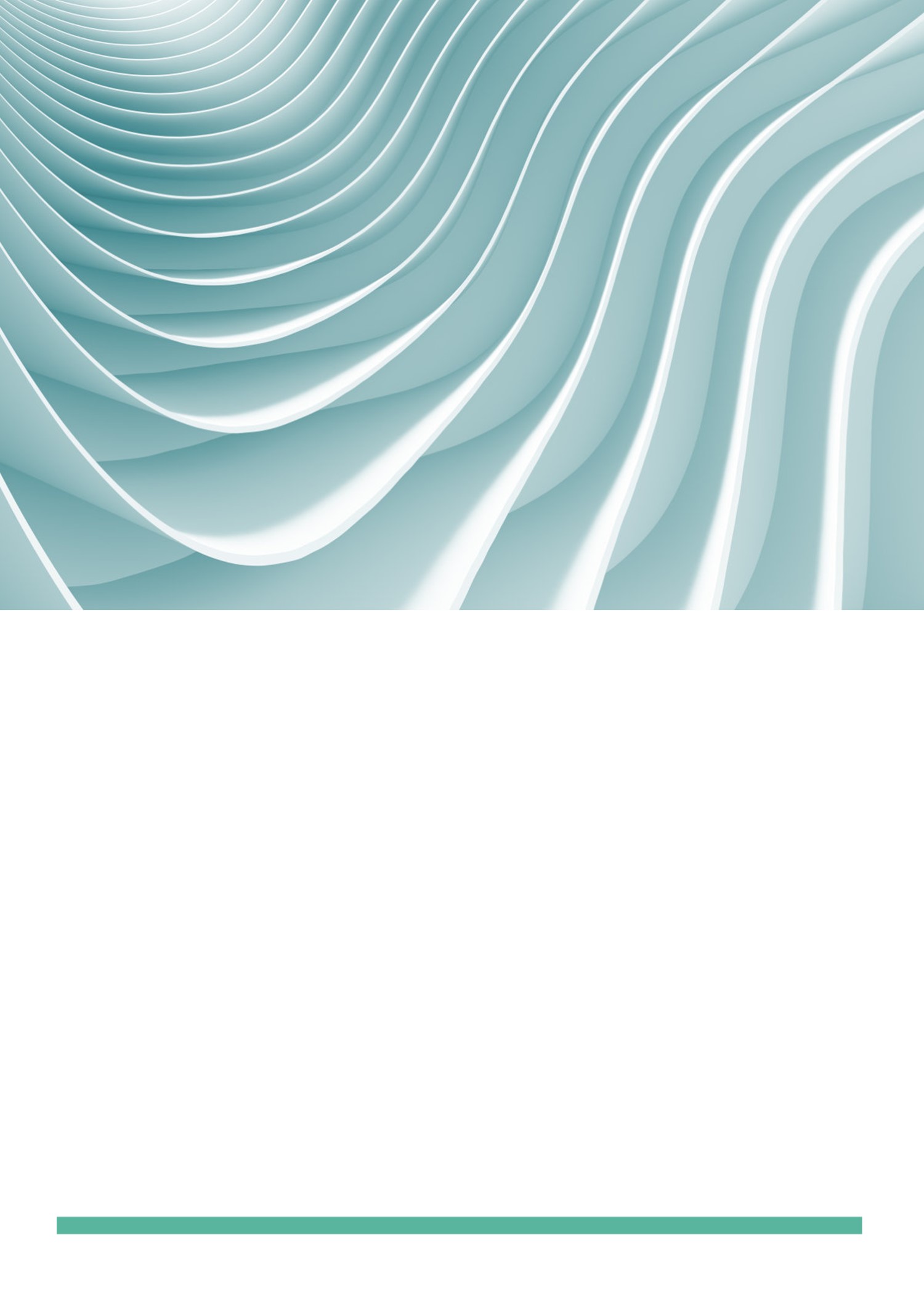 2024年5月上半月时政考点六省时政【浙江】1.日前，省住房和城乡建设厅公布了《浙江省住房公积金2023年年度报告》。《报告》显示，2023年全省44.53万家单位、1152.88万名职工缴存住房公积金2467.11亿元，分别同比增长10.67%、5.64%、8.49%。2.推动大规模设备更新和消费品以旧换新是党中央、国务院着眼于高质量发展全局作出的重大决策部署。4月初，《浙江省推动大规模设备更新和消费品以旧换新若干举措》出台，提出开展设备更新、消费品以旧换新、回收循环利用、标准提升“四大行动”。4月29日，浙江举行政策吹风会，进一步就推进重点和百姓关注的话题作解读分析，明确浙江推动“两新”工作“风向标”。3.4月29日下午，省长王浩主持召开省政府第41次常务会议，听取省代表团访问埃及、沙特、阿联酋情况及下步工作建议，听取推动大规模设备更新和消费品以旧换新省级相关部门配套政策有关情况汇报，研究部署下阶段重点工作。4.4月30日，记者从省海洋经济发展厅获悉，2024年海洋伏季休渔制度延续2023年管理规定，5月1日起我省将全面进入海洋伏季休渔期。禁渔时间与去年保持一致。今年，东海区桁杆拖虾、笼壶类、刺网和灯光围（敷）网4种作业渔船开捕时间为9月16日12时。5.4月30日，2024年度浙江文化艺术发展基金项目申报工作正式启动。基金资助类别包括广播电视艺术类、舞台艺术类、视觉艺术类、文学类、电影类和主题出版类。6.4月30日上午，我省举行庆祝“五一”国际劳动节大会暨高素养劳动者队伍建设推进会，认真学习贯彻习近平总书记关于工人阶级和工会工作重要论述和考察浙江重要讲话精神，共同庆祝劳动者的节日，深入部署推进全面加强“三支队伍”建设特别是高素养劳动者队伍建设。7.29日至30日上午，省委举行党纪学习教育第一期专题读书班暨省委理论学习中心组专题学习会，深入学习贯彻习近平总书记关于党纪学习教育的重要讲话重要指示精神，认真学习领会《中国共产党纪律处分条例》。易炼红强调，始终把政治纪律作为最重要、最根本、最关键的纪律，把组织纪律作为维护党的集中统一、保持党的战斗力的基本条件，把廉洁纪律作为守好立身之本、从政之要的重要保障，把群众纪律作为党永葆先进性的重要体现，把工作纪律作为党各项工作正常开展的重要保证，把生活纪律作为日常生活和社会交往中应当遵守的行为准则。8.今年是五四运动105周年，为激励和动员广大团员青年传承和发扬五四精神，展现新时代浙江青年朝气蓬勃、锐意进取的精神面貌。9.在第14个“中国旅游日”来临之际，5月6日，省文化广电和旅游厅举行新闻发布会，介绍我省开展2024年“5・19中国旅游日”系列活动有关情况。以“畅游中国，诗画浙江，幸福生活”为主题。10.5月6日上午9时，2024衢州市青年人才月新闻发布会召开。本次青年人才月以“汇聚青年才智、赋能产业创新”为主题。11.5月9日上午，省长王浩来到杭州市滨江区专题调研推进大规模设备更新和消费品以旧换新工作。他强调，推动新一轮大规模设备更新和消费品以旧换新，是党中央、国务院着眼高质量发展大局作出的重大决策部署，既利当前又利长远，既稳增长又促转型，既利企业又惠民生，具有全局性战略性意义。12.记者从5月10日浙江举办的第二场政策吹风会上获悉，浙江细化消费品以旧换新的支持政策，发布卫健和住建两部门的大规模设备更新行动，并进一步丰富金融支持“工具箱”，加快推动“两新”工作落地。13.5月10日，国家防汛抗旱总指挥部办公室、应急管理部、浙江省政府在浙江金华等地联合举办超强台风防范和特大洪涝灾害联合救援演习，代号“应急使命・2024”。14.5月10日，村务管理系列国家标准新闻通气会暨现场交流会在浙江召开。记者在会上获悉，作为浙江“千万工程”标准化经验之一，以宁海村级小微权力清单“36条”经验为基础起草的“村务管理”三项国家标准，在全国实施以来效果显著。15.近日，教育部公布2023年全国56个义务教育优质均衡发展县（市、区）名单。在这份名单里，浙江创下三个第一。首先，浙江有16个县（市、区）通过验收，数量位居通过此次验收的各省市之首。其次，浙江还是义务教育优质均衡发展县（市、区）分布全省所有设区市的唯一省份；再者，通过验收的16个县（市、区）中，有6个是山区县，还有1个海岛县，也是独一份。16.据杭州海关统计，1-4月，浙江进出口总值1.64万亿元，增长6.8%，其中出口突破万亿元达1.20万亿元，增长5.5%，进口4436.6亿元，增长10.6%。进出口、出口、进口增速分别高出全国1.1、0.6、3.8个百分点；规模居全国第3、第2和第5位。17.一季度全省传统制造业实现开局良好、稳中有进，全省重点监测的17个传统行业主要经济指标平稳增长、好于面上，其中规上工业增加值、销售产值、利润总额分别同比增长10.8%、7.0%和12.9%，新质生产力潜能加速释放。18.5月21日上午，2024年“茶和天下 共享非遗”主题活动浙江省主会场活动在安吉县溪龙乡启幕。19.5月22日，“世界计量日”主题活动——“计量筑基新质生产力”服务产业优秀案例发布会暨计量科技成果拍卖会在杭州举行。20.记者5月23日从省建设厅获悉，我省垃圾增长率已从2016年的12.2%下降至2023年的负增长，其中2020年至2023年连续4年实现负增长；再生资源回收利用总量由2018年的200万吨增长到2023年的699.8万吨；73座焚烧厂年发电量约90亿度，可满足1000多万居民一年用电。21.5月24日，全省制造业高质量发展大会在杭州召开。22.5月24日，记者从省发改委获悉，我省即将向社会公布两份清单：《行政审批中介服务事项清单》和《清理规范的行政审批中介服务事项清单》。经清理规范，我省强制性行政审批中介服务事项从76项压缩至27项。23.5月25日，以“共话科学家精神、共促文明交流、共谋创新发展”为主题的2024年浙江省“全国科技活动周”开幕式暨中欧科技创新合作大会在杭州举行。24.5月26日，由浙江省政府驻北京办事处打造的产业、技术、人才交流平台——“两站”（央企联络服务站、院士联络服务站）招引智慧平台在北京正式上线。据悉，“两站”招引智慧平台涵盖3个基础数据库：京津冀高端资源要素库、浙江营商环境承接库和招引项目协同主题库，由供给端、需求端、成果端三大板块构成，着重匹配浙江科技攻关需求，推动首都高端要素资源首选浙江，服务浙江高质量发展。25.“浙江省已成为中国地方营商环境和电子政务改革的引领者。”日前，记者从省有关部门获悉，世界银行官网新近发布《政务服务数字化 中国营造更好营商环境：浙江省改革经验案例研究》报告，将我省做法经验向全球经济体展示。26.5月28日，青海省海西州绿色算力及冷湖世界级天文观测研究基地推介会在杭州举行，浙青两地科研院所、天文机构、绿色算力及数字经济企业代表等到场参加，共商深化对口援青、东西部协作和数据援青，协力推进海西绿色算力和天文观测事业高质量发展。27.5月29日，2024年推动“四好农村路”高质量发展现场会在浙江绍兴召开。【江苏】1.一季度，江苏对共建“一带一路”国家进出口5797.6亿元，增长14.5%。2.《江苏省固体废物污染环境防治条例（修订草案）》近日公开征求意见，对推动“无废城市”建设、长三角联防联治、各类固废处置等作出规定。《条例（修订草案）》共十章八十六条，提出我省推动无废城市建设，坚持政府主导、社会参与、城乡统筹、系统治理、协同推进的原则。3.5月18日是第48个国际博物馆日。记者6日获悉，今年的“5·18国际博物馆日”江苏主会场活动将于5月13日在苏州市吴江区苏州湾博物馆启动。全省博物馆将推出“博·览、博·学、博·雅”系列特色活动。4.日前，国家发展改革委发布第一批绿色低碳先进技术示范项目清单，共计47个项目，我省有5个项目入选，入选数量居全国首位。5.5月10日至14日举行的2024年中国品牌日活动以“中国品牌，世界共享；国货潮牌，品筑未来”为主题。6.5月13日，省委常委会会议暨省委理论学习中心组学习会召开，深入学习贯彻习近平总书记参加十四届全国人大二次会议江苏代表团审议时的重要讲话精神，交流调研成果。7.江苏省政府办公厅日前印发《关于支持城市更新行动的若干政策措施》（以下简称《政策措施》），将于6月11日正式施行。《政策措施》提出了六大项18条政策措施，包含规划编制实施管理、土地供应使用方式、产权登记办理服务、施工图审查管理、消防设计审查验收、财税金融支持和组织推进等六方面。8.5月14日召开的全省数据工作会议，作为江苏省数据局成立后的首次全省性会议。9.据南京海关统计，今年前4个月，我省外贸进出口1.76万亿元，创历史同期新高，比去年同期增长9.3%，增幅较全国高3.6个百分点，占同期我国进出口总值的12.7%。其中，出口1.12万亿元，增长6.6%；进口6353亿元，增长14.3%。10.5月18日是国际博物馆日，江苏各大博物馆围绕“博物馆致力于教育和研究”主题，策划了一系列丰富多彩的展览与活动。11.初步核算，2024年一季度全省海洋生产总值约2450亿元，同比增长6.5%，占全省地区生产总值的比重提升至7.9%，实现良好开局。12.5月17日在徐州召开的江北运河沿线生态环境综合治理工作会议明确：在沿线开展生态环境综合治理，将其作为全省生态文明建设又一重要内容。13.陕西西安举办的“5·18国际博物馆日”中国主会场活动开幕式传出消息，全国123家新晋国家一级博物馆名单中，江苏共有13家上榜，分别为南京大报恩寺遗址博物馆、南京城墙博物馆、宜兴市博物馆、江阴市博物馆、淮海战役纪念馆、苏州丝绸博物馆、苏州市吴中区博物馆（苏州吴文化博物馆）、连云港市博物馆、周恩来纪念馆、淮安市博物馆、新四军纪念馆、盐城中国海盐博物馆（盐城市博物馆）、扬州中国大运河博物馆。截至去年底，我省博物馆总数为355家，包括国家一、二、三级博物馆70家，其中国家一级博物馆13家，此次将江苏国家一级博物馆数增加一倍。14.5月19日，连云港市连云区田湾核电站码头，随着中交三航局桩11#打桩船柴油锤的轰鸣声，中核田湾200万千瓦滩涂光伏示范项目海上部分正式开工。该项目是国内首批报国务院审批的海上光伏项目，也是我国目前涉及海域面积最大的立体分层设权用海项目。15.5月19日，在距拉萨240公里、海拔4718米的纳木错湖边，一场盛大的“开湖日”活动，将西藏“圣湖”纳木错的美展现在国内外宾客眼前。16.今年的5月19日是第14个“中国旅游日”，全省各地举行丰富多彩的文旅主题活动，带领游客追寻活力满满、热气腾腾的“诗和远方”，让旅游成为幸福生活的“发动机”。17.据南京海关统计，今年1—4月，我省对中亚五国进出口102亿元，同比增长76.7%。18.5月20日晚，全国消费品以旧换新行动——江苏站活动暨“苏新消费·夏夜生活”主题促消费活动在扬州启动。19.据南京海关统计，今年前4个月，江苏对共建“一带一路”国家进出口7849.9亿元，同比增长14.7%，增幅较全省整体增速高5.4个百分点，拉动全省进出口增速6.3个百分点。20.5月22日是国际生物多样性日，今年的主题是“生物多样性、你我共参与”。近年来，江苏全面推进自然生态保护工作，不少地方通过人工干预和自然修复，已经成为天然的动植物基因宝库。21.5月24日，江苏省统计局发布我省前4个月经济数据，工业方面，1—4月，全省规模以上工业增加值同比增长9.5%。固定资产投资领域，1—4月，全省固定资产投资同比增长4.8%。从消费市场来看，1—4月，全省社会消费品零售总额16072.9亿元，同比增长5.9%。4月末，全省金融机构人民币存款余额25.1万亿元，同比增长8%。居民消费价格上，1—4月，全省居民消费价格同比上涨0.2%。此外，1—4月，全省工业生产者出厂、购进价格同比均下降3%。22.低空经济是代表新质生产力的产业“新引擎”，正成为产业发展的新赛道。今年以来，江苏各地加快布局，通过政策保障和有力举措，多领域打造低空经济应用场景和发展路径。23.省通信管理局、省发展改革委、省工信厅、省数据局近日联合印发《江苏省算力基础设施发展专项规划》。这是全国首个省级算力基础设施发展专项规划。24.5月27日，省十四届人大常委会第九次会议审议了《江苏省林业有害生物防治条例（草案）》，从预防、检疫、除治、监督保障、法律责任等方面，进一步加强林业有害生物安全风险防治和治理体系建设，为全省林业高质量发展提供法治保障。25.5月27日，省十四届人大常委会第九次会议审议了《江苏省生活饮用水卫生监督条例（草案）》。聚焦群众用水安全问题，条例草案对供水卫生、涉水产品卫生、监督管理及法律责任等予以明确。26.5月27日，省十四届人大常委会第九次会议审议了《江苏省传统工艺美术保护条例（修订草案）》。这次修订基于传统工艺美术保护外部环境发生的变化，注重把握保护与利用、传承与创新的关系，以新发展理念引领传统工艺美术高质量发展，是我省贯彻落实习近平总书记重要讲话重要指示精神的具体举措。27.5月27日，省十四届人大常委会第九次会议审议了《江苏省法律援助条例（修订草案）》。作为今年立法正式项目，此次修订是条例实施以来第二次大修，吸收了近年来我省法律援助工作的新经验、新成果，进一步巩固和完善法律援助制度，让人民群众的法治获得感更充分、更有保障。28.江苏海域面积3.75万平方公里，海岸线954公里，海洋资源禀赋独特。近年来，江苏持续向海进发，海洋产业强劲活跃，沿海地区加速隆起，海洋强省建设步伐不断加快，为江苏高质量发展提供强劲“蓝色动能”。29.江苏是全国船舶海工产业第一大省。据南京海关统计，今年前4个月江苏省出口各类船舶348.3亿元，出口规模位居全国首位，同比增长90.3%，占同期全国船舶出口总值的34.7%。30.5月28日，省十四届人大常委会第九次会议召开第二次全体会议，听取《关于全面推行长期护理保险制度工作情况的报告》。报告显示，截至去年底，我省长护险参保人数超过6200万人、占基本医保参保人数的77%，累计享受待遇近50万人、基金支付92亿元，“一人失能，全家失衡”难题得到进一步破解。31.5月29日，省十四届人大常委会第九次会议表决通过新修订的《江苏省道路运输条例》，将于今年9月1日起施行。此次修订强化服务理念，突出综合治理、创新引领，为营造法治化市场化营商环境、建设统一开放竞争有序的运输市场、增强运输服务保障能力、提升行业治理现代化水平注入新的法治动力。32.5月29日，省十四届人大常委会第九次会议审议通过《江苏省生产经营单位安全风险条例》。该条例共29条，对生产经营单位安全风险的辨识、评估、管控、报告等方面进行全面规定，将于11月1日起施行。33.5月30日，省政府召开新闻发布会，解读《江苏省生态环境保护条例》。《条例》是江苏生态环境领域具有统领性、基础性的综合性法规，将于6月5日世界环境日当天正式施行。【安徽】1.近日，省市场监督管理局（知识产权局）、中国邮政储蓄银行安徽省分行携手启动以知识产权质押融资助推新质生产力发展专项活动，正式推出知识产权质押融资专属金融产品“知易融”，助推企业“知产”变“资产”，实现创新发展和产业升级。2.近日，安徽省税务局启动2024年“便民办税春风行动”，以“持续提升效能·办好为民实事”为主题。3.近日，全省绿色优质农产品工作现场培训会在和县召开。记者从会上获悉，近年来，我省以实施农产品“三品一标”四大行动为抓手，加快推进绿色优质农产品高质量发展，全省绿色优质农产品工作取得显著成效。截至去年底，我省绿色食品、有机农产品和地理标志农产品总数达6648个，提前两年完成“十四五”规划目标任务。4.首先看经济总量。一季度，长三角三省一市地区生产总值共计73549.46亿元，占全国GDP的24.82%，较去年同期有所提升。其中，安徽与上海一季度地区生产总值双双站上1.1万亿元台阶，步伐平稳坚实。再看经济增速。6.2%、6.1%、5%和5.2%是苏浙沪皖给出的成绩。5.5月6日，记者从中国科学技术大学获悉，该校教授潘建伟、陆朝阳、陈明城等在国际上首次实现了光子的分数量子反常霍尔态，在利用“自底而上”的量子模拟方法进行量子物态和量子计算研究方面取得重要进展。霍尔效应是指当电流通过置于磁场中的材料时，电子受到洛伦兹力的作用，在材料内产生垂直于电流和磁场方向的电压。这个效应被广泛应用于电磁感测领域。科学家对整数和分数量子霍尔效应的发现分别获得1985年和1998年诺贝尔物理学奖。而反常霍尔效应是指无需外部磁场的情况下观测到相关效应。6.记者近日从省国资委获悉，省属企业加强科技创新和新兴产业投资布局，加快培育发展新质生产力，一季度研发投入同比增长逾三成，新兴产业完成投资同比增长15.6%。7.5月7日上午，省长王清宪主持召开省政府专题会议，深入学习贯彻习近平总书记关于积极培育未来产业的重要论述，落实省委工作部署，系统谋划研究推动我省未来产业发展工作。他强调，要构建适宜未来产业发展壮大的蓬勃生态，推动形成未来产业和优势产业、新兴产业、传统产业协同联动的发展格局。8.5月8日，联合国教科文组织世界记忆亚太地区委员会第十次会议在蒙古国传来消息：“徽州文书——徽州千年宗姓档案”成功入选《世界记忆亚太地区名录》，这是我省首个入选该名录的项目，为徽学研究和徽文化传承发展再添国际品牌。世界遗产分为文化遗产、自然遗产、记忆遗产等六项。此次大会上，“徽州文书——徽州千年宗姓档案”与“德格印经院院藏雕版”“成都老茶馆档案”3项档案文献共同列入《世界记忆亚太地区名录》。9.日前从省妇联获悉，为弘扬中华民族传统美德、树立良好家风、大力营造家庭文明新风尚，为全面建设现代化美好安徽贡献家庭力量，省妇联决定在5月到6月集中开展家风家教主题宣传月活动。活动以“奋进新征程 共筑家国梦”为主题。10.5月9日下午，省委举行党纪学习教育读书班集中交流研讨暨结业式，省委书记韩俊主持并讲话。他强调，要深入学习贯彻习近平总书记关于加强党的纪律建设的重要论述，深学细悟《中国共产党纪律处分条例》，准确把握、严格执行党的“六项纪律”，真正把纪律规矩转化为政治自觉、思想自觉、行动自觉，为全力打造“三地一区”、加快建设“七个强省”提供坚强保障。11.5月11日下午，省委书记韩俊出席省政协十三届常委会第六次会议暨资政会开幕会并发表讲话。他强调，要坚持以高水平创新型省份建设为旗帜性抓手，以科技创新引领现代化产业体系建设，加强科技创新和产业创新融合协同，大力培育和发展壮大新质生产力。12.5月为“民法典宣传月”。据了解，我省将聚焦重点任务，以“民法典进农村”“民法典进企业”为重点，组织开展活动。13.5月12日，第十三期“书香安徽”读书报告会在合肥举行，清华大学苏世民书院院长薛澜受邀作《新质生产力与创新发展的中国之路》专题报告14.5月14日，颍上县第十七届管子文化旅游节在八里河旅游区盛大开幕。管仲，名夷吾，字仲，谥敬，颍上人，中国古代著名经济学家、哲学家、政治家、军事家，后人尊称为“管子”。齐桓公元年，管仲得到鲍叔牙推荐，担任国相，辅佐齐桓公成为春秋五霸之首。15.5月17日至18日，第一届安徽青少年阅读教育大会在合肥举办。大会聚焦“智阅启新程 慧读耀江淮”主题。16.5月17日上午，团省委、省教育厅、省人力资源和社会保障厅、省科协、省社科院、省学联、华安证券股份有限公司、安徽创新馆联合主办的“永不落幕的挑战杯”青年科技创新阵地揭牌仪式在安徽创新馆举行。17.5月18日，淮南武王墩墓考古再次发布重磅成果。专家认为，结合墓葬规模、结构、出土文字材料与文献史料等综合分析，武王墩墓主身份可能是《史记·楚世家》记载的楚考烈王。18.5月18日，2024年“国际博物馆日”中国主会场活动在陕西西安举办。会上，第二十一届（2023年度）全国博物馆十大陈列展览精品奖揭晓，安徽博物院“山河安澜——淠史杭灌区主题展”获奖。2024年度“弘扬中华优秀传统文化、培育社会主义核心价值观”主题展览推介名单（共100个）同期发布，我省4个项目入选。19.5月20日，黄山风景区天都峰结束5年的封闭轮休期，恢复对外开放。而在此前的2023年12月1日，三大主峰之一的莲花峰进入封闭轮休。20.5月22日上午10时，随着最后一节钢塔吊装对接到位，巢马城际铁路马鞍山长江公铁大桥4号墩主塔封顶。至此，大桥三座主塔全部实现封顶，即将进入钢梁悬臂架设阶段。21.5月20日是第七个“世界蜜蜂日”。记者从合肥海关获悉，安徽蜂蜜产量、出口量和蜂群量位居全国前列。22.5月27日，记者从省科技厅获悉，近日我省八部门印发《关于支持中国传感谷发展若干政策》，通过支持加大投入、创新发展、人才引育等5个方面的14条举措，支持中国传感谷建设。23.1月至5月，省发展改革委政府信息公开申请、各类意见建议等办件即时响应率和按时办结率均达100%。省发展改革委在办理依申请公开答复过程中，提出真心精心细心热心“四心工作法”。真心沟通对接，详细了解申请人的需求和意图，从申请人的角度换位思考，第一时间满足申请人的政府信息需求。精心把控质量，重点把握法律依据的准确性、内容的全面性、表述的清晰性，让群众看得清、听得懂。细心保密审查，对不予公开的，及时做好解释答复工作，消除误解，争取申请人的理解和支持。热心做好答复，对不是省发展改革委公开职责的，积极帮助联系相关职能部门，牵好线搭好桥，确保件件有回应。答复完毕并不是工作的终点，服务群众才是依申请公开答复的最终目的。回访机制的建立，又进一步拉近了和群众的距离。24.5月29日16时12分，火焰喷涌而出，伴随着震耳欲聋的轰鸣声，谷神星一号海射型（遥二）运载火箭在山东省日照市黄海海域发射，将“天启星座”25星、26星、27星、28星4颗卫星顺利送入预定轨道，发射任务取得圆满成功。这是低轨卫星物联网领域的又一重要里程碑，也为我省空天信息产业的发展增添了强劲动力。【湖北】1.4月30日，省委常委会召开会议，传达学习习近平总书记近期重要讲话、重要贺信精神，研究部署我省贯彻落实措施；听取一季度全省经济运行情况汇报，部署下一阶段经济工作；审议《关于推动新时代党的群团工作高质量发展的意见》。2.4月30日，副省长陈平到武汉天河机场“境外来宾支付服务中心”调研优化支付服务工作。她强调，要持续深化支付服务场景建设，完善多层次、多元化的支付服务体系，按照“大额刷卡、小额扫码、现金兜底”的原则，全面推进支付便利化工作。3.5月6日，由湖北省红十字会、湖北广播电视台主办的2024年湖北省“红十字博爱周”活动启动仪式暨第八届“爱的灯火·红十字故事汇”电视节目在武汉举行。4.5月9日，省政府新闻办召开新闻发布会，全方位解读《关于加快培育新质生产力推动高质量发展的实施意见》。5.5月11日，副省长盛阅春赴鄂州市调研武鄂黄黄快速道路系统项目建设情况，并参加现场调度会。他强调，要树牢“一盘棋”思想，咬定目标不松懈，接续奋斗，确保快速道路系统早日建成投用，助推武汉都市圈建设和全省高质量发展。6.5月13日，2024年全国节能宣传周启动仪式在汉举行。启动仪式包括“经验推广、节能攻坚”“能效诊断、全面提升”“技术标准、模式创新”“湖北所能，推进‘两新’”4项活动。7.截至今年5月24日，全国碳市场碳配额累计成交4.58亿吨，累计成交额263.4亿元，业务规模位居全球首位；中碳登顺利完成691个工作日的交易清结算工作，累计清算101150笔业务，累计清算金额526.8亿元。8.5月25日上午，主题为“打造绿色流域，建设美丽中国”的美丽中国百人论坛2024年会在武汉开幕。9.5月30日，2024年湖北省“全国科技工作者日”主题活动在华中科技大学举行，深入学习贯彻习近平新时代中国特色社会主义思想，大力弘扬科学家精神，团结引导广大科技工作者厚植家国情怀、勇于创新争先，争做高水平科技自立自强排头兵。【江西】1.4月30日，第二届江西文化产业博览交易会在南昌开幕。本届江西文博会以“文化新使命，赣鄱勇争先”为主题。2.4月30日，记者从省政府新闻办、省红十字会举行的江西省红十字博爱周系列活动新闻发布会上了解到，今年5月8日是第77个世界红十字日，也是中国红十字会发起的“5·8人道公益日”（5月8日所在的周是红十字博爱周），全省各级红十字会将以红十字博爱周为契机，围绕“人道精神 生生不息”主题。3.4月25日，国家生态质量综合监测站——江西千烟洲站揭牌仪式在泰和县举行，标志着我省生态质量监督监测进入了新阶段。4.5月1日起，我省全面实施《湿地碳汇监测技术规程》。该规程填补了我省湿地生态系统碳汇监测技术上的空白，有助于摸清全省湿地生态系统碳汇潜力，充分发挥湿地固碳作用，推动实现“双碳”目标。5.近日，省生态环境厅等18部门联合印发《江西省“无废城市”建设工作方案》，对今后一段时期全省“无废城市”建设工作进行全面部署。这标志着江西全面进入全域“无废城市”建设阶段。6.5月9日，2023江西年度十件经济大事、十大经济人物、领军企业发布仪式在南昌举行。7.当地时间5月11日，2024年皮划艇静水世界杯匈牙利塞格德站迎来多项决赛，东京奥运会冠军、江西运动员徐诗晓与国家队队友孙梦雅在女子双人划艇500米项目中获得金牌。8.5月9日，省政务服务中心通用综合窗口迎来6名持证上岗的政务服务办事员，他们通过了政务服务专业知识等相关内容的考核，并获得了政务服务办事员职业技能等级证书。9.5月11日，第六届九江名茶名泉博览会暨第三届中国·九江茶市品茶会在九江茶市开幕。10.5月12日，江西省2024年全国节能宣传周启动仪式在共青城举行。11.5月10日，2024年中国作家协会重点作品扶持项目、中国作家协会网络文学重点作品扶持项目正式公布，我省5项选题入选。12.5月14日，由省生态环境厅、吉安市人民政府联合主办的2024年“全国低碳日”江西主场活动在吉安市举行，此次活动主题为“绿色低碳，美丽中国”。13.5月17日，省人大常委会召开《江西省法制宣传教育工作条例》执法检查组全体会议，动员部署执法检查。据悉，《江西省法制宣传教育工作条例》于1997年施行，此次是省人大常委会首次对该条例开展执法检查。14.5月17日，《探索中国足球发展之路》专题讲座在省会议中心举行。副省长史可出席，中国足球协会副主席许基仁授课。15.今年5月19日是第14个“中国旅游日”。为激发文旅消费，推进文旅深度融合发展，全省文旅行业围绕“畅游中国·幸福生活”主题，策划举办旅游景区（度假区）、星级饭店、旅行社、乡村旅游（乡村民宿、乡村旅游重点村）、文博场馆、休闲街区（夜间消费聚集区）、文艺院团、非遗场所等八大场景系列推广活动，实现全民共享、全员参与“中国旅游日”。16.5月21日是联合国确定的“国际茶日”。当天，2024国际茶日江西茶嘉年华活动在江西林恩茶现代城市工场拉开帷幕。此次活动由省农业农村厅、江西日报社（江西报业传媒集团）指导，主题是“茶香赣鄱 茗享悠然”。17.5月21日，省人大常委会召开2024年环保赣江行活动启动会，部署启动今年环保赣江行活动。18.5月22日，2024年江西省文化强省建设推进大会期间，“捻土成金”——首届全国“青花奖”陶瓷首饰创意设计大赛作品展中的40件获奖陶瓷首饰作品在陶瓷博览交易大厅展出，呈现陶瓷文化与当代创意相互碰撞的跨界之美。19.5月23日，第二十届中国（深圳）国际文化产业博览交易会开幕。本届文博会，江西馆以传承、创新为主题。20.5月25日，2024年江西省科技活动周启动仪式在宜春举行。21.5月28日，中国（赣州）第十一届家具产业博览会在南康家居小镇开幕。22.5月27日，记者从省统计局获悉：6月1日至6月25日，国家统计局将在全国开展2024年度人口固定样本跟访第一次调查。本次调查涉及我省样本2500余户、6000余人。23. 5月28日，由省工商联、省科技厅主办的政企面对面（科技专场）恳谈会在南昌召开。24.5月29日，2024年全民数字素养与技能提升月江西省活动在南昌市启动。25.今年5月30日是第八个“全国科技工作者日”。5月29日，2024年“全国科技工作者日”江西省主场活动在省科技馆举行。26.5月30日，由全国总工会宣教网络部指导，省总工会、省教育厅主办的“劳模工匠进校园”行动全国示范活动在南昌市外国语学校举办。此次活动以“薪火传学子·匠心耀洪城”为主题。27.5月30日，江西省十四届人大常委会第八次会议表决通过《江西省武夷山国家公园条例》（以下简称江西条例），与福建省十四届人大常委会第十次会议表决通过《福建省武夷山国家公园条例》（以下简称福建条例）相同步。这是全国首例世界文化与自然双重遗产省际协同立法。【广东】1.梅大高速茶阳路段发生塌方灾害以来，党中央、国务院高度重视，习近平总书记作出重要指示，要求全力做好现场救援、伤员救治，及时排查处置风险隐患，确保人民群众生命财产安全和社会大局稳定。在多部委指导支持下，省市组织最强力量全力以赴开展救援救治工作。人员搜救不停歇进行，伤员救治、善后处置、风险排查等各项工作也在紧张有序推进中。省委书记黄坤明在进行多轮紧急视频调度后，连夜赶往梅州大埔救援救治一线，实地调度指导抢险救援和应急处置工作，协调各方进一步做好应急处置工作。2.5月9日上午，省委农村工作会议暨深入实施“百县千镇万村高质量发展工程”推进会在广州召开，进一步部署推进我省“三农”工作和“百千万工程”。4.5月12日，国家统计局广东调查总队公布最新物价数据。今年4月，广东居民消费价格指数（CPI）同比上涨0.2%，环比上涨0.2%。1—4月平均，广东居民消费价格与上年同期持平。同期，广东工业生产者出厂价格指数（PPI）环比由涨转降，同比降幅收窄。5.今年5月13日至19日是我国第34个全国节能宣传周，主题为“绿色转型，节能攻坚”。6.近日，广东省文化和旅游厅、住房和城乡建设厅、退役军人事务厅联合公布《广东省革命遗址认定标准（暂行）》（以下简称《标准》）。《标准》按照革命文物、历史建筑、烈士纪念设施和其他革命遗址四个类别确定了总体认定标准和分类认定标准。7.5月11日，2024年第八届中国荔枝龙眼产业大会新闻发布会召开，宣布大会将于5月20日在广东茂名举办。本次大会以“荔枝之乡 向新而行”为主题。8.今年“五一”假期，大众出行、消费劲头十足。日前，微信发布《2024“五一”数据报告》显示，广州、重庆、成都三城的消费热度位居全国前三。13.5月17日下午，2024年广东省五一劳动奖表彰大会在广州举行。14.5月17日，第七次全省妇女儿童工作会议在广州召开。15.5月17日，省长王伟中主持召开省政府常务会议，同时套开省安委会全体会议，深入学习贯彻习近平总书记重要讲话、重要指示精神，认真落实省委“1310”具体部署，研究做好安全生产、科技创新、乡村振兴等工作。会议审议《广东省安全生产委员会工作规则》《广东省安全生产委员会办公室工作细则》。16.以“守护共同家园　共创民族未来”为主题的第四届“携手圆梦——两岸同胞交流研讨活动”29日在广州开幕。17.5月9日，由中国农业科学院作物科学研究所和广东省农业科学院共同主办的第五届全国野生稻大会在广州开幕。18.近日，省民政厅官网发布《老年人居家照料服务规范》（征求意见稿），标准结合省内老年人居家照料服务实际情况，进一步明确了老年人居家照料总体要求、服务内容及要求、服务流程、服务评估与改进的相关要求，将填补老年人居家照料服务领域的标准空白，有利于形成稳定的服务体系和规模效应，提升老年人幸福感。有关单位和各界人士如有意见，可在5月27日前进行反馈。19.5月11日，广东省、广州市在花城广场联合举办2024年全国防灾减灾日主题宣传活动。5月12日是我国第16个全国防灾减灾日，主题为“人人讲安全、个个会应急——着力提升基层防灾避险能力”。20.5月12日，国家统计局广东调查总队公布最新物价数据。今年4月，广东居民消费价格指数（CPI）同比上涨0.2%，环比上涨0.2%。21.近日，广东省司法厅印发司法鉴定行业高质量发展规划（2024—2026年）（下称《规划》），结合广东省司法鉴定行业发展实际，通过科学规划和合理配置司法鉴定资源，落实“统筹规划、合理布局、优化结构、有序发展”要求，推动广东司法鉴定行业健康、高质量发展，为广东经济社会发展提供优质高效的司法鉴定服务。22.近日，2024年广东省生物多样性保护宣传周启动仪式在广州从化区举行。今年5月22日是第24个国际生物多样性日，现场发布由省生态环境厅等七部门联合印发的《广东省生物多样性保护战略与行动计划》（以下简称《计划》）。23.5月23日，第二十届文博会开幕。国内要闻会议文件《国务院2024年度立法工作计划》印发国务院办公厅日前印发《国务院2024年度立法工作计划》，《国务院立法计划》坚决贯彻落实党中央决策部署，以高质量立法服务保障党和国家工作大局。一是围绕推动高质量发展，列明民营经济促进法草案、招标投标法修正草案，制定公平竞争审查条例，修订保障中小企业款项支付条例等；二是围绕加强政府自身建设，列明统计法修正草案，修订法规规章备案条例等；三是围绕实施科教兴国、文化强国战略，列明科学技术普及法修订草案，制定红色资源保护传承条例、修订植物新品种保护条例等；四是围绕增进民生福祉，列明突发公共卫生事件应对法草案，制定城市公共交通条例、住房租赁条例等；五是围绕推动绿色发展，列明国家公园法草案，制定古树名木保护条例等；六是围绕健全国家安全法治体系，列明监狱法修订草案，制定网络数据安全管理条例等；七是围绕加强涉外法治建设，列明仲裁法修订草案、反洗钱法修订草案、海商法修订草案等。国务院召开支持“两重”建设部署动员视频会议5月13日，国务院召开支持“两重”建设部署动员视频会议，中共中央政治局常委、国务院总理李强在会上强调，要深入贯彻落实习近平总书记重要指示精神，发行并用好超长期特别国债，高质量做好支持国家重大战略实施和重点领域安全能力建设各项工作，为推进中国式现代化提供有力支撑。李强指出，发行超长期特别国债支持“两重”建设，是党中央着眼强国建设和民族复兴全局作出的一项重大决策部署，是推进中国式现代化、推动高质量发展、把握发展主动权的重要抓手。李强强调，“两重”建设事关全局和长远，要加强统筹协调提升综合效应。要统筹做好今年和未来几年的重点任务安排。今后几年的重大任务要与“十四五”规划落实相结合，与“十五五”发展需求相衔接，分步实施、有序推进。要统筹用好常规和超常规的各项政策，加强财政和货币金融工具协同配合，引导更多金融资源进入实体经济。要更好统筹政府投资和民间投资，更大力度引导民间资本参与“两重”建设，把民间投资活力充分激发出来。全国高校毕业生等青年就业创业工作视频会议全国高校毕业生等青年就业创业工作视频会议5月14日在京举行，丁薛祥指出，党中央和国务院高度重视高校毕业生等青年就业创业工作。要深入学习贯彻习近平总书记重要指示精神，更加突出就业优先导向，千方百计促进高校毕业生就业，确保青年就业形势总体稳定。丁薛祥强调，要持续挖潜拓宽高校毕业生就业渠道，稳住存量岗位，扩大增量规模，帮助毕业生尽早实现就业。更大力度开拓市场化岗位，用足用好稳岗促就业政策，结合重大工程、重大项目、重大扩内需举措开发更多岗位。稳定并加快政策性岗位招录，规模上能扩尽扩，时间上能早尽早，更好发挥政策性岗位吸纳作用。组织实施好基层服务项目，开发更多乡村振兴、社会工作、为老服务、应急管理等方面的基层就业岗位，鼓励毕业生到基层建功立业。《求是》文章：《全面深化改革开放，为中国式现代化持续注入强劲动力》5月16日出版的第10期《求是》杂志发表中共中央总书记、国家主席、中央军委主席习近平的重要文章《全面深化改革开放，为中国式现代化持续注入强劲动力》。文章强调，改革开放是当代中国大踏步赶上时代的重要法宝，是决定中国式现代化成败的关键一招。文章指出，坚持和发展中国特色社会主义，必须不断适应社会生产力发展调整生产关系，不断适应经济基础发展完善上层建筑。我们提出进行全面深化改革，就是要适应我国社会基本矛盾运动的变化来推进社会发展。改革开放只有进行时、没有完成时。改革开放也是有方向、有立场、有原则的。文章指出，推进中国式现代化，必须进一步全面深化改革开放，不断解放和发展社会生产力、解放和增强社会活力。国务院新闻办公室举行国务院政策例行吹风会5月22日，国务院新闻办公室举行国务院政策例行吹风会，介绍《国际邮轮在中华人民共和国港口靠港补给的规定》有关情况。司法部立法二局负责人郭启文介绍，这部新的法规主要包括五个方面：一是关于适用对象；二是关于工作要求；三是关于畅通物资供应补给；四是关于通关便利化措施；五是关于统筹发展和安全。习近平在山东考察5月22日下午，习近平总书记来到山东日照市阳光海岸绿道，实地察看修复治理后的海岸线生态环境，并同正在海边休闲锻炼的市民游客亲切交流。习近平强调，老百姓的幸福生活是干出来的。我们要靠实干奋斗，实现中华民族伟大复兴，使人民群众生活越来越好。5月23日下午，中共中央总书记、国家主席、中央军委主席习近平在山东省济南市主持召开企业和专家座谈会并发表重要讲话。他强调，党的二十大擘画了全面建设社会主义现代化国家的宏伟蓝图，确立了以中国式现代化全面推进强国建设、民族复兴伟业的中心任务。进一步全面深化改革，要紧扣推进中国式现代化这个主题，突出改革重点，把牢价值取向，讲求方式方法，为完成中心任务、实现战略目标增添动力。中共中央政治局会议中共中央政治局5月27日召开会议，审议《新时代推动中部地区加快崛起的若干政策措施》《防范化解金融风险问责规定（试行）》。中共中央总书记习近平主持会议。会议指出，推动中部地区崛起是以习近平同志为核心的党中央作出的重大战略决策。要深刻领会党中央战略意图，始终紧扣中部地区作为我国重要粮食生产基地、能源原材料基地、现代装备制造及高技术产业基地和综合交通运输枢纽的战略定位，着力推进各项重点任务，推动中部地区崛起取得新的重大突破。中共中央政治局就促进高质量充分就业进行第十四次集体学习中共中央政治局5月27日下午就促进高质量充分就业进行第十四次集体学习。中共中央总书记习近平在主持学习时强调，促进高质量充分就业，是新时代新征程就业工作的新定位、新使命。要坚持以人民为中心的发展思想，全面贯彻劳动者自主就业、市场调节就业、政府促进就业和鼓励创业的方针，持续促进就业质的有效提升和量的合理增长，不断增强广大劳动者的获得感幸福感安全感，为以中国式现代化全面推进强国建设、民族复兴伟业提供有力支撑。习近平在北京人民大会堂亲切会见全国公安工作会议代表中共中央总书记、国家主席、中央军委主席习近平5月28日下午在北京人民大会堂亲切会见全国公安工作会议代表，向他们致以诚挚问候，勉励全国广大公安民警辅警奋力推进公安工作现代化，为推进强国建设、民族复兴伟业作出新的更大贡献。党建类2024年春季学期第二批进修班开学典礼5月16日举行2024年春季学期第二批进修班开学典礼，中央党校（国家行政学院）校长（院长）陈希出席并讲话，强调要深入学习贯彻习近平新时代中国特色社会主义思想，深刻领会“两个确立”的决定性意义，增强“四个意识”、坚定“四个自信”、做到“两个维护”，锐意进取、埋头苦干，为以中国式现代化全面推进强国建设、民族复兴伟业而不懈奋斗。安全类广东梅州市梅大高速茶阳路段发生塌方灾害5月1日2时10分许，广东梅州市梅大高速茶阳路段发生塌方灾害。截至2日15时30分，灾害已造成48人死亡、30人受伤。灾害发生后，中共中央总书记、国家主席、中央军委主席习近平高度重视并作出重要指示，广东梅大高速茶阳路段发生塌方灾害，造成重大人员伤亡。要全力做好现场救援、伤员救治，妥善做好善后处置等工作。要抓紧抢修受损道路，尽快恢复交通秩序。当前正值“五一”假期，群众出行增多，人员流动量大，部分地区还将出现大范围降雨和强对流天气，各类事故灾害易发多发。各地区和有关部门要坚持底线思维，压实工作责任，加强监测预警，完善应急预案，及时排查处置重点地区和关键领域风险隐患，确保人民群众生命财产安全和社会大局稳定。中共中央政治局常委、国务院总理李强作出批示，要全力抢救受伤人员，细致做好善后工作，千方百计搜救被困人员，严防次生风险。当前正值“五一”假期群众旅游出行高峰，部分地方还将出现大范围降雨。各地各有关部门要进一步强化安全责任落实，重点排查道路、景区以及公共设施等因长时间降雨引发的风险隐患，切实落实安全管理措施，全力防范各类事故灾害发生。海警2304舰艇编队位台岛以东海域开展综合执法演练中国海警局新闻发言人甘羽表示，5月24日，海警2304舰艇编队位台岛以东海域开展综合执法演练，重点开展查证识别、警告驱离等科目训练，检验联合巡航、应急处置能力。法律类《国际邮轮在中华人民共和国港口靠港补给的规定》公布国务院总理李强日前签署国务院令，公布《国际邮轮在中华人民共和国港口靠港补给的规定》，自2024年6月1日起施行。《网络反不正当竞争暂行规定》发布市场监管总局5月11日对外发布《网络反不正当竞争暂行规定》，自2024年9月1日起施行。规定以促进平台经济发展为目标，坚持问题导向，聚焦解决平台经济领域的不正当竞争问题，护航数字经济持续健康发展。《关于加强行政执法协调监督工作体系建设的意见》印发近日，中共中央办公厅、国务院办公厅印发《关于加强行政执法协调监督工作体系建设的意见》，对加强新时代行政执法协调监督工作作出系统部署。《意见》指出，行政执法监督作为上级行政机关对下级行政机关行政执法工作的内部层级监督，是党和国家监督体系的重要组成部分，是各级党委和政府统筹行政执法工作的基本方式。构建全面完善的行政执法监督工作体系，对全面提升依法行政水平、加快法治政府建设、推进全面依法治国具有重要意义。《意见》要求，要健全行政执法监督工作体制机制，推动行政执法监督与其他各类监督有机贯通、相互协调。司法行政部门作为政府行政执法监督机构，代表本级政府承担行政执法监督具体事务。《意见》强调，要强化工作保障，加强组织实施，加强行政执法监督队伍建设，推进行政执法和行政执法监督数字化建设，建立督促落实机制，加强协作配合，做到有部署、重落实、见成效。《2024年数字乡村发展工作要点》中央网信办、农业农村部、国家发展改革委、工业和信息化部近日联合印发《2024年数字乡村发展工作要点》，要求以信息化驱动引领农业农村现代化，促进农业高质高效、乡村宜居宜业、农民富裕富足，为加快建设网络强国、农业强国提供坚实支撑。《关于促进网络拍卖规范健康发展的指导意见》市场监管总局、商务部、国家文物局三部门近日联合印发《关于促进网络拍卖规范健康发展的指导意见》，进一步规范网络拍卖市场秩序，促进拍卖行业高质量发展。这是网络拍卖领域第一个规范性文件，填补了网络拍卖管理的制度空白。《互联网政务应用安全管理规定》由中央网络安全和信息化委员会办公室、中央机构编制委员会办公室、工业和信息化部、公安部制定的《互联网政务应用安全管理规定》近日印发。规定要求，建设运行互联网政务应用应当依照有关法律、行政法规的规定以及国家标准的强制性要求，采取技术措施和其他必要措施，防范内容篡改、攻击致瘫、数据窃取等风险，保障互联网政务应用安全稳定运行和数据安全。新华通讯社与《联合国防治荒漠化公约》战略合作备忘录在北京签署新华通讯社与《联合国防治荒漠化公约》战略合作备忘录5月24日在北京签署，旨在促进共同防治荒漠化、土地退化与干旱，推动可持续性发展目标的实现。公布《国有企业管理人员处分条例》国务院总理李强日前签署国务院令，公布《国有企业管理人员处分条例》，自2024年9月1日起施行。《条例》共7章52条，主要规定了以下内容。一是明确处分工作的原则。二是明确适用对象的范围。三是规范处分的种类及其适用。四是细化国有企业管理人员违法行为。五是建立健全国有企业管理人员处分工作监督制约机制。《电力市场运行基本规则》印发国家发展改革委近期印发《电力市场运行基本规则》，自7月1日起正式施行。国家能源局有关负责人表示，《规则》为全国统一电力市场体系建设提供了基础制度规则遵循，为加快建设高效规范、公平竞争、充分开放的全国统一大市场提供了探索实践。经济类首届全球招商大会在江苏苏州举行江苏苏州4月26日举行首届全球招商大会，国际化程度创新高，共吸引429家世界500强企业参与，现场367个项目完成集中签约。国务院总理李强5月7日至9日在新疆调研中共中央政治局常委、国务院总理李强5月7日至9日在新疆调研。他强调，要深入贯彻习近平总书记在新时代推动西部大开发座谈会上的重要讲话精神和新时代党的治疆方略，立足资源禀赋培育壮大特色优势产业，提高对内对外开放水平，在高质量发展中增进民生福祉、促进长治久安。国务院副总理丁薛祥在辽宁大连、沈阳调研5月7日至9日，中共中央政治局常委、国务院副总理丁薛祥在辽宁大连、沈阳调研，并在沈阳主持召开座谈会。他强调，要全面贯彻习近平总书记重要指示精神，贯彻落实党中央和国务院决策部署，深入实施创新驱动发展战略，加强关键核心技术攻关，强化科技创新和产业创新深度融合，积极培育和发展新质生产力，奋力实现东北全面振兴新突破。全国人大常委会委员长赵乐际在河南调研中共中央政治局常委、全国人大常委会委员长赵乐际5月7日至10日在河南调研。他强调，要坚持以习近平新时代中国特色社会主义思想为指导，贯彻落实党的二十大决策部署，坚持党的领导、人民当家作主、依法治国有机统一，立足人大职能职责，健全吸纳民意、汇集民智工作机制，践行和发展全过程人民民主，为推进中国式现代化凝聚力量。第六届全球AEO大会在深圳开幕5月8日，第六届全球AEO大会在深圳开幕，这是中国首次举办AEO领域最高级别的全球性会议。此次大会主题为“发挥AEO制度优势，促进包容和可持续的全球贸易”。2024世界品牌莫干山大会在浙江德清5月11日，2024世界品牌莫干山大会在浙江德清开幕。本次大会以“品牌，让世界更美好”为主题，来自世界各地的4000余位代表聚焦全球品牌话题、汇聚全球品牌观点，发出全球品牌声音。2024年全球贸易投资促进峰会开幕式5月13日，国家副主席韩正在北京出席2024年全球贸易投资促进峰会开幕式并致辞。本届峰会主题为“互信与合作：变局中的选择”。2024年京津冀党政主要领导座谈会在天津举行5月11日至12日，2024年京津冀党政主要领导座谈会在天津举行。座谈会深入学习贯彻习近平总书记关于京津冀协同发展的重要讲话和重要指示批示精神，以“京津冀·科技创新协同 产业体系融合”为主题，盘点一年来的工作成效，研究部署下一阶段重点任务，推动京津冀协同发展不断迈上新台阶，共同打造中国式现代化建设的先行区、示范区。开展2024年“高质量发展调研行”主题采访活动5月14日起，中宣部将组织中央主要媒体和有关地方媒体开展2024年“高质量发展调研行”主题采访活动，更好凝聚共识、促进发展、服务大局。第一批次采访首站为广东。第八届中俄博览会以“合作、互信、机遇”为主题的第八届中俄博览会将于5月16日至21日在哈尔滨举行，有40多个国家和地区120余个中外代表团参会。工业和信息化部等五部门发布通知，联合组织开展2024年新能源汽车下乡活动工业和信息化部等五部门5月15日发布通知，联合组织开展2024年新能源汽车下乡活动，加快补齐农村地区新能源汽车消费使用短板。活动以“绿色、低碳、智能、安全——赋能新生活，乐享新出行”为主题，时间为5月至12月。第二十届中国（深圳）国际文化产业博览交易会开幕5月23日，被誉为“中国文化产业第一展”深圳一年一度的文化盛会，第二十届中国（深圳）国际文化产业博览交易会在深圳国际会展中心隆重开幕。本届文博会23日至27日开展，为期5天，共设8大展馆，汇聚海内外各地“压箱底”展品和重大文化产业项目参展。第七届数字中国建设峰会第七届数字中国建设峰会于5月24日至25日在福建福州举行，主题是“释放数据要素价值，发展新质生产力”，本届峰会是国家数据工作体系优化调整后首次举办的数字中国建设峰会。2024（第41届）中国国际体育用品博览会2024（第41届）中国国际体育用品博览会5月23日在成都中国西部国际博览城开幕。中国—海合会国家产业与投资合作论坛5月23日至24日，以“面向未来、携手推动中国与海合会国家产业与投资合作高质量发展”为主题的中国—海合会国家产业与投资合作论坛举行。第八届中日韩工商峰会5月27日中午，国务院总理李强在首尔与韩国总统尹锡悦、日本首相岸田文雄共同出席第八届中日韩工商峰会并致辞。李强表示，习近平主席用“亲诚惠容”4个字，凝练概括了中国的周边外交理念。中阿合作论坛第十届部长级会议开幕式5月30日上午，国家主席习近平在北京钓鱼台国宾馆出席中阿合作论坛第十届部长级会议开幕式并发表主旨讲话。习近平宣布，中方将于2026年在中国举办第二届中阿峰会，中方愿同阿方弘扬中阿友好精神，构建“五大合作格局”，推动中阿命运共同体建设跑出加速度。第二十六届海峡两岸经贸交易会开幕在5月16日举行的第二十六届海峡两岸经贸交易会开幕式上，福州打造福马“同城生活圈”先行先试首批政策正式发布。这是福州为贯彻落实《中共中央 国务院关于支持福建探索海峡两岸融合发展新路 建设两岸融合发展示范区的意见》，推动福马“同城生活圈”建设的有力举措。对旅游工作作出重要指示中共中央总书记、国家主席、中央军委主席习近平近日对旅游工作作出重要指示指出，改革开放特别是党的十八大以来，我国旅游发展步入快车道，形成全球最大国内旅游市场，成为国际旅游最大客源国和主要目的地，旅游业从小到大、由弱渐强，日益成为新兴的战略性支柱产业和具有显著时代特征的民生产业、幸福产业，成功走出了一条独具特色的中国旅游发展之路。习近平强调，新时代新征程，旅游发展面临新机遇新挑战。要以新时代中国特色社会主义思想为指导，完整准确全面贯彻新发展理念，坚持守正创新、提质增效、融合发展，统筹政府与市场、供给与需求、保护与开发、国内与国际、发展与安全，着力完善现代旅游业体系，加快建设旅游强国，让旅游业更好服务美好生活、促进经济发展、构筑精神家园、展示中国形象、增进文明互鉴。各地区各部门要切实增强工作责任感使命感，分工协作、狠抓落实，推动旅游业高质量发展行稳致远。移动互联网累计流量达1037亿GB1至4月，移动互联网累计流量达1037亿GB，同比增长13.2%。建设类国内最长螺旋隧道——西昭高速公路老营盘1号隧道顺利贯通5月7日从交通运输部获悉，历经1155天施工，国内最长螺旋隧道——西昭高速公路老营盘1号隧道当日顺利贯通。福建舰完成为期8天的首次航行试验任务5月8日下午3时许，我国第三艘航空母舰福建舰完成为期8天的首次航行试验任务，顺利返回上海江南造船厂码头。“深蓝2号”大型智能深海养殖网箱实现陆地完工5月9日，由位于山东省青岛市即墨区的青岛造船厂建造的“深蓝2号”大型智能深海养殖网箱实现陆地完工，是目前我国应用海域最远、适用水深最深、养殖水体最大、功能性能最先进的深远海养殖网箱装备。亚洲首艘圆筒型“海上油气加工厂”——“海葵一号”离港启运由我国自主设计建造的亚洲首艘圆筒型“海上油气加工厂”——“海葵一号”5月12日从中国海油青岛国际化高端装备制造基地离港启运，为我国首个深水油田二次开发项目年内投产奠定基础。目前我国最长的直飞国际客运航线首航航班CZ8031从深圳起飞5月11日晚上，首航航班CZ8031从深圳起飞，飞行约16小时，跨越超14000公里，抵达墨西哥城。这条航线不同寻常——这是目前我国最长的直飞国际客运航线，也是我国内地及港澳台地区唯一直飞墨西哥乃至整个拉丁美洲的客运航线。世界最大清洁能源走廊“工业大脑”基本建成5月22日电，乌东德、白鹤滩、溪洛渡、向家坝、三峡、葛洲坝6座大型水电站，沿长江干流自上而下排列，构成了世界最大清洁能源走廊：跨越1800多公里，水位落差超900米，总计110台水轮发电机组接续运转，浩浩江水带来滚滚绿电。不久前，工业互联网平台在6座梯级水电站部署完毕，标志着世界最大清洁能源走廊“工业大脑”基本建成，水电站运营效率、运行安全可靠性大幅提升。6座梯级水电站累计发电量突破3.5万亿千瓦时，相当于节约标准煤超10亿吨，减排二氧化碳超28亿吨。亚洲最大、我国首个发动机垂直高空模拟试验台考台点火试验取得圆满成功5月15日，由航天科技集团六院101所研制建设的，亚洲最大、我国首个发动机垂直高空模拟试验台考台点火试验取得圆满成功。本次点火试验的圆满成功，标志着试验台完全建成并具备试验能力，填补了我国液体火箭发动机垂直高空模拟试验台的空白，将为我国重大航天工程提供重要保障条件和重要技术支持。海上风电安装平台“大桥海风”号交付由中铁大桥局和招商工业共同研制的最新一代2000吨自升式海上风电安装平台“大桥海风”号在江苏南通交付。“大桥海风”船长138米，船宽53米，拥有4根131米高的桩腿，多项性能指标达到国际领先水平。中广核广西防城港核电站4号机组投产发电5月25日8时，随着168小时试运行试验圆满完成，中广核广西防城港核电站4号机组具备商业运行条件并正式投产发电。这标志着中广核“华龙一号”示范工程全面建成。广佛南环、佛莞城际两条城际铁路正式开通运营5月26日12时，位于粤港澳大湾区的广佛南环、佛莞城际两条城际铁路正式开通运营。这两条新开通的城际线路与已开通的佛肇城际、莞惠城际首尾相连，实现“四线”贯通运营，形成一条横跨五座城市的交通“大动脉”。杭州科技文化中心地下空间综合开发工程地下环路全线顺利贯通5月26日从中国铁建股份有限公司了解到，经过800多天施工建设，由中铁十八局承建的杭州科技文化中心地下空间综合开发工程地下环路全线顺利贯通。该项目是华东地区首个地下立体交通工程，也是杭州工程量最大的地下环路工程。习近平对进一步做好“四好农村路”建设作出重要指示中共中央总书记、国家主席、中央军委主席习近平近日对进一步做好“四好农村路”建设作出重要指示指出，近年来，交通运输部等有关部门和各地区认真贯彻落实党中央决策部署，持之以恒、攻坚克难，“四好农村路”建设成效显著，农民群众获得感、幸福感、安全感不断增强，农村公路成为老百姓家门口的致富路、幸福路、连心路、振兴路。习近平强调，新时代新征程，要持续发力，久久为功，进一步完善政策法规，提高治理能力，实施好新一轮农村公路提升行动，持续推动“四好农村路”高质量发展，助力宜居宜业和美乡村建设，为促进农民农村共同富裕、推进乡村全面振兴、加快农业农村现代化步伐、推进中国式现代化提供坚强服务保障。2024年推动“四好农村路”高质量发展现场会5月29日在浙江绍兴召开。科技类神舟十七号载人飞船从酒泉卫星发射中心发射升空4月30日17时46分，神舟十七号载人飞船返回舱在东风着陆场成功着陆，现场医监医保人员确认航天员汤洪波、唐胜杰、江新林身体状态良好，神舟十七号载人飞行任务取得圆满成功。神舟十七号载人飞船于2023年10月26日从酒泉卫星发射中心发射升空，随后与天和核心舱对接形成组合体。3名航天员在轨飞行187天，期间进行了2次出舱活动，配合完成空间站多次货物出舱任务，先后开展了舱内外设备安装、调试、维护维修等各项工作，首次完成在轨航天器舱外设施维修任务，为空间站长期稳定在轨运行积累了宝贵的数据和经验；同时，还在地面科研人员密切配合下，完成了涉及微重力基础物理、空间材料科学、空间生命科学、航天医学、航天技术等领域的大量空间科学实（试）验。风云三号G星已通过试运行工作验收和运行方案评审5月1日从中国气象局获悉，风云三号G星已通过试运行工作验收和运行方案评审，当天正式投入业务运行。风云三号G星于2023年4月16日成功发射，是我国首颗低倾角轨道降水测量卫星。我国第三艘航空母舰开展首次航行试验5月1日8时许，我国第三艘航空母舰福建舰从上海江南造船厂码头解缆启航，赴相关海域开展首次航行试验。嫦娥六号探测器由长征五号遥八运载火箭在中国文昌航天发射场成功发射5月3日17时27分，嫦娥六号探测器由长征五号遥八运载火箭在中国文昌航天发射场发射，之后准确进入地月转移轨道，发射任务取得圆满成功。嫦娥六号探测器由此开启世界首次月球背面采样返回之旅，预选着陆和采样区为月球背面南极-艾特肯盆地。中国第三代自主超导量子计算机“本源悟空”成功接入长三角枢纽芜湖集群算力公共服务平台5月5日从安徽省量子计算工程研究中心获悉，中国第三代自主超导量子计算机“本源悟空”成功接入长三角枢纽芜湖集群算力公共服务平台，这是“本源悟空”联机的第三个超算中心，标志着中国通算、智算、超算、量算的“四算合一”体系正式建成。中国科学技术大学潘建伟院士团队在国际上首次实现了光子的分数量子反常霍尔态日前，中国科学技术大学潘建伟院士团队，利用“自底而上”的量子模拟方法，在国际上首次实现了光子的分数量子反常霍尔态，为高效开展更多、更新奇的量子物态研究提供了新路径，助力推进“第二次量子革命”。海王星01星、智星一号C星、宽幅光学卫星和高分视频卫星顺利进入预定轨道5月7日11时21分，我国在太原卫星发射中心成功发射长征六号丙运载火箭，搭载发射的海王星01星、智星一号C星、宽幅光学卫星和高分视频卫星顺利进入预定轨道，飞行试验任务获得圆满成功。这次任务是长征六号丙运载火箭的成功首飞，是长征系列运载火箭的第520次飞行。2024年“数据要素×”大赛将于近期正式启动5月6日，国家数据局发布消息，由国家数据局会同有关部门举办的2024年“数据要素×”大赛将于近期正式启动，这是国内首个聚焦数据要素开发应用的全国性大赛。由国家数据局会同有关部门举办的2024年“数据要素×”大赛5月9日在安徽合肥正式启动。智慧天网一号01星成功发射5月9日，我国在西昌卫星发射中心使用长征三号乙运载火箭，成功将智慧天网一号01星发射升空，卫星顺利进入预定轨道，发射任务获得圆满成功。“智慧天网”是清华大学原创提出的中轨泛同步轨道天基网络解决方案，以8颗中轨宽带通信网络卫星为一组，部署在2万公里高度的轨道上，构成覆盖全球的通信星座，并可按需扩展为16星（两组）、32星（四组）等多种覆盖网络。我国首台专门用于行星际闪烁观测的射电望远镜——行星际闪烁监测望远镜5月10日，“十三五”国家重大科技基础设施“空间环境地基综合监测网”（子午工程二期）的重大设备之一——行星际闪烁监测望远镜顺利通过工艺测试，标志着该望远镜正式建成，是我国首台专门用于行星际闪烁观测的射电望远镜。试验二十三号卫星成功发射5月12日7时43分，我国在酒泉卫星发射中心使用长征四号丙运载火箭，成功将试验二十三号卫星发射升空，卫星顺利进入预定轨道，发射任务获得圆满成功。试验二十三号卫星主要用于空间环境探测。这次任务是长征系列运载火箭的第522次飞行。第五届“脑科学与教育”学术会议由中国神经科学学会、华东师范大学、《教育家》杂志共同组织，山东齐鲁脑科学教育研究院承办的大城市教科院学术交流会暨第五届“脑科学与教育”学术会议以线上线下结合的形式在山东潍坊举办。会议以“脑与智能时代的创新人才培养”为主题，设开幕式、主旨报告、平行分论坛、座谈交流等环节。《2024中国卫星导航与位置服务产业发展白皮书》5月18日，中国卫星导航定位协会发布《2024中国卫星导航与位置服务产业发展白皮书》。白皮书显示，2023年我国卫星导航与位置服务产业总体产值达到5362亿元人民币，同比增长7.09％。北京三号C星星座发射升空5月20日11时06分，我国在太原卫星发射中心使用长征二号丁运载火箭，成功将北京三号C星星座发射升空,4颗卫星顺利进入预定轨道,发射任务获得圆满成功。武汉一号卫星、超低轨技术试验卫星发射升空5月21日12时15分，我国在酒泉卫星发射中心使用快舟十一号遥四运载火箭，成功将武汉一号卫星、超低轨技术试验卫星发射升空，卫星顺利进入预定轨道，发射任务获得圆满成功。这次任务还搭载发射了天雁22星、灵鹊三号01星。这次任务是快舟系列运载火箭的第32次飞行。海信官宣成为2024年欧洲足球锦标赛VAR（视频助理裁判）显示官方合作伙伴5月28日，海信官宣成为2024年欧洲足球锦标赛VAR（视频助理裁判）显示官方合作伙伴，将在欧锦赛期间为莱比锡VAR裁判总部提供显示技术支持，助力裁判做出更精准的判断。这是欧足联历史上首次开放VAR显示独家权益，也意味着中国显示技术得到其认可。清华大学类脑计算研究中心团队近日研制出了世界首款类脑互补视觉芯片“天眸芯”清华大学类脑计算研究中心团队近日研制出了世界首款类脑互补视觉芯片“天眸芯”，相关成果5月30日作为封面文章，发表于国际学术期刊《自然》。国产qPlus型扫描探针显微镜由北京大学物理学院、北京怀柔综合性国家科学中心轻元素量子材料交叉平台组成的研究团队，利用自主研发的国产qPlus型扫描探针显微镜，在国际上首次“看到”冰表面的原子结构，并揭示其在零下153摄氏度即开始融化的奥秘。该成果22日晚发表于国际学术期刊《自然》上。文教类“五一”劳动节，习近平总书记向全国广大劳动群众致以节日祝贺和诚挚慰问在“五一”国际劳动节到来之际，中共中央总书记、国家主席、中央军委主席习近平代表党中央，向全国广大劳动群众致以节日祝贺和诚挚慰问。习近平指出，2024年是新中国成立75周年，是实现“十四五”规划目标任务的关键一年。广大劳动群众与党同心、跟党奋斗，辛勤劳动、无私奉献，用智慧和汗水为党和国家事业发展作出了重要贡献。习近平强调，劳动谱写时代华章，奋斗创造美好未来。希望广大劳动群众大力弘扬劳模精神、劳动精神、工匠精神，爱岗敬业、创新创造，踊跃投身以高质量发展推进中国式现代化的火热实践，为全面推进强国建设、民族复兴伟业而不懈奋斗。各级党委和政府要关心爱护广大劳动群众，切实实现好、维护好、发展好劳动者合法权益，激励广大劳动群众在辛勤劳动、诚实劳动、创造性劳动中成就梦想。国家主席习近平复信河钢集团斯梅戴雷沃钢厂塞尔维亚籍职工4月29日，国家主席习近平复信河钢集团斯梅戴雷沃钢厂塞尔维亚籍职工，勉励他们为中塞友谊作出新贡献。习近平强调，斯梅戴雷沃钢厂的良好发展，是中塞高质量共建“一带一路”的生动实践，也是两国互利合作的成功典范。钢厂职工是中塞友好合作的参与者、见证者、贡献者，也是受益者。希望你们继续全心全意做好本职工作，热情投身钢厂运营和发展，为促进塞尔维亚经济社会发展和巩固中塞铁杆友谊作出新的更大贡献。《习近平与大学生朋友们》第二卷近日出版发行《习近平与大学生朋友们》第二卷近日由中国青年出版社出版，在全国发行。《习近平与大学生朋友们》第二卷沿用原有体例，通过24篇访谈实录，讲述了习近平同志在地方和中央工作期间，深入高校调研考察、关心指导大学生的生动故事，充分反映了习近平同志对大学生成长成才始终高度重视、念兹在兹，为我们树立了“做青年朋友的知心人、青年工作的热心人、青年群众的引路人”的光辉典范。习近平总书记向全国广大青年致以节日祝贺和诚挚问候在五四青年节到来之际，中共中央总书记、国家主席、中央军委主席习近平代表党中央，向全国广大青年致以节日祝贺和诚挚问候。习近平指出，新时代新征程上，全国各族青年听从党和人民的召唤，在科技创新、乡村振兴、绿色发展、社会服务、卫国戍边等各领域各方面勇当排头兵和生力军，展现出自信自强、刚健有为的精神风貌。党中央对广大青年充分信任、寄予厚望！习近平强调，2024年是新中国成立75周年，是五四运动105周年。广大青年要继承和发扬五四精神，坚定不移听党话、跟党走，争做有理想、敢担当、能吃苦、肯奋斗的新时代好青年，在推进强国建设、民族复兴伟业中展现青春作为、彰显青春风采、贡献青春力量，奋力书写为中国式现代化挺膺担当的青春篇章。“青春为中国式现代化挺膺担当”五四主题团日活动2024年五四青年节之际，各级共青团组织广泛开展“青春为中国式现代化挺膺担当”五四主题团日活动，通过一系列内容丰富、形式多样、贴近青年的活动，引导广大团员和青年厚植奋斗底色、唱响青春旋律。首个全国学生心理健康宣传教育月暨全国学生心理健康大讲堂在京启动首个全国学生心理健康宣传教育月暨全国学生心理健康大讲堂5月8日在京启动。教育部决定自2024年起，将5月确定为“全国学生心理健康宣传教育月”。习近平近日对学校思政课建设作出重要指示中共中央总书记、国家主席、中央军委主席习近平近日对学校思政课建设作出重要指示指出，党的十八大以来，党中央始终坚持把学校思政课建设放在教育工作的重要位置，党对思政课建设的领导全面加强，各级各类学校社会主义办学方向更加鲜明，思政课教师乐教善教、潜心育人的信心底气更足，广大青少年学生“四个自信”明显增强、精神面貌奋发昂扬，思政课发展环境和整体生态发生全局性、根本性转变。习近平强调，新时代新征程上，思政课建设面临新形势新任务，必须有新气象新作为。要坚持以新时代中国特色社会主义思想为指导，全面贯彻党的教育方针，落实立德树人根本任务，坚持思政课建设与党的创新理论武装同步推进，构建以新时代中国特色社会主义思想为核心内容的课程教材体系，深入推进大中小学思想政治教育一体化建设。要始终坚持马克思主义指导地位，以中国特色社会主义取得的举世瞩目成就为内容支撑，以中华优秀传统文化、革命文化和社会主义先进文化为力量根基，把道理讲深讲透讲活，守正创新推动思政课建设内涵式发展，不断提高思政课的针对性和吸引力。要着力建设一支政治强、情怀深、思维新、视野广、自律严、人格正的思政课教师队伍。习近平强调，各级党委（党组）要把思政课建设摆上重要议程，各级各类学校要自觉担起主体责任，不断开创新时代思政教育新局面，努力培养更多让党放心、爱国奉献、担当民族复兴重任的时代新人。联合国教科文组织世界记忆项目亚太地区委员会第十次全体会议从国家档案局获悉，在日前召开的联合国教科文组织世界记忆项目亚太地区委员会第十次全体会议上，由我国国家档案局申报的“成都老茶馆相关档案”“徽州千年宗姓档案”“德格印经院院藏雕版”三项档案文献，成功入选《世界记忆亚太地区名录》。包括本次会议入选的3项在内，我国迄今已有17项档案文献遗产成功入选世界记忆亚太地区名录。2024年现代科技馆体系联合行动第三期交流研讨活动举办5月9日至11日，2024年现代科技馆体系联合行动第三期交流研讨活动在重庆科技馆以线上线下结合的形式举办。活动以“展览教育活动与服务能力提升”为主题，聚焦“第八届全国科技馆辅导员大赛”和“第十届全国青年科普创新实验暨作品大赛”，重点面向科技辅导员、科技竞赛组织相关人员开展。部署实施2024年高校毕业生“三支一扶”计划的通知发布近日，人力资源社会保障部、财政部发布通知，部署实施2024年高校毕业生“三支一扶”计划，明确今年中央财政支持招募3.44万名高校毕业生到基层从事支教、支农、支医和帮扶乡村振兴等服务，招募计划向脱贫地区、东北地区、边疆地区、民族地区、革命老区等倾斜。给北京市延庆区八达岭镇石峡村的乡亲们回信中共中央总书记、国家主席、中央军委主席习近平5月14日给北京市延庆区八达岭镇石峡村的乡亲们回信，向他们致以诚挚问候并提出殷切期望。习近平强调，长城是中华民族的代表性符号和中华文明的重要象征，凝聚着中华民族自强不息的奋斗精神和众志成城、坚韧不屈的爱国情怀。保护好、传承好这一历史文化遗产，是我们共同的责任。希望大家接续努力、久久为功，像守护家园一样守护好长城，弘扬长城文化，讲好长城故事，带动更多人了解长城、保护长城，把祖先留下的这份珍贵财富世世代代传下去，为建设社会主义文化强国、推进中国式现代化贡献力量。长城是我国现存规模最大的文化遗产。1984年，邓小平、习仲勋等领导同志为首都一些单位发起的“爱我中华　修我长城”活动题词，激发了海内外中华儿女保护长城的热情。宁城契丹优美蜓5月18日，科研人员近日在内蒙古赤峰市宁城县发现距今1.65亿年且保存十分完整的中侏罗世优美蜓科化石，并将其命名为宁城契丹优美蜓。国际奥委会主席巴赫被上海体育大学聘为名誉教授5月19日电 在巴黎奥运会资格系列赛上海站比赛期间，国际奥委会主席巴赫被上海体育大学聘为名誉教授。《中华文化公开课》出版发行中央宣传部宣传教育局、光明日报社组织编写的“核心价值观百场讲坛”文化传承发展主题图书《中华文化公开课》，近日由人民出版社出版，在全国发行。中国邮政发行《越剧》特种邮票1套3枚2024年5月20日，中国邮政发行《越剧》特种邮票1套3枚，邮票图案名称为梁山伯与祝英台、九斤姑娘、陆游与唐琬。其中，《梁山伯与祝英台》《陆游与唐琬》邮票受到年轻人的追捧和喜爱。不少年轻人还特意将邮票作520礼物送给恋人，表达爱意。2024年高校“礼敬中华优秀传统文化”宣传教育活动2024年高校“礼敬中华优秀传统文化”宣传教育活动5月24日在京启动。活动以“赓续文化血脉 筑牢信仰根基 谱写青春华章”为主题。2024文化强国建设高峰论坛5月23日，2024文化强国建设高峰论坛在广东深圳举办。本届论坛主题为“中国式现代化与新的文化使命”。习近平复信阿联酋中文教学“百校项目”学生代表近日，国家主席习近平复信阿联酋中文教学“百校项目”学生代表，勉励他们学好中文、了解中国，为促进中阿友好贡献力量。习近平表示，我读了你们每个人的信，从字里行间、画里画外感受到了大家对中国文化的热爱，对两国友好的期盼。5年前，我同穆罕默德总统共同启动阿联酋中文教学“百校项目”，如今看到“学中文”在阿联酋已经成为一种新风尚，培养了一批像你们这样的中阿交流小使者，我很欣慰。习近平指出，你们在信中说，中国和阿联酋“手拉手”40年了，希望中阿永远是好朋友，中国人民也抱有同样的愿望。青少年代表着中阿友好关系的未来。欢迎你们来中国看熊猫、登长城，长大后到中国读大学，也欢迎更多的阿联酋青少年学习中文、了解中国，同中国的青少年交流交心、互学互鉴，把友谊的种子根植在心里，为开创中阿关系更加美好的明天贡献力量。《习仲勋年谱（1913－2002）》出版经党中央批准，中共中央党史和文献研究院、中共陕西省委员会编写的《习仲勋年谱（1913－2002）》已由中央文献出版社出版，即日起在全国发行。《习近平关于全面加强党的纪律建设论述摘编》出版发行中共中央党史和文献研究院编辑的《习近平关于全面加强党的纪律建设论述摘编》一书，近日由中央文献出版社出版，在全国发行。加强纪律建设是全面从严治党的治本之策。党的十八大以来，以习近平同志为核心的党中央坚定不移全面从严治党，把纪律建设纳入党的建设总体布局，强化政治纪律和组织纪律，带动各项纪律全面从严、一严到底，坚持纪严于法、执纪执法贯通，深化运用“四种形态”政策策略，党的纪律规矩鲜明地立起来、严起来，从根本上扭转了管党治党宽松软状况。习近平同志围绕全面加强党的纪律建设发表的一系列重要论述，立意高远，内涵丰富，思想深刻，对于全面加强党的纪律建设，把严的要求贯彻到党规制定、党纪教育、执纪监督全过程，引导党员干部学纪、知纪、明纪、守纪，真正把纪律规矩转化为政治自觉、思想自觉、行动自觉，确保全党目标一致、团结一致、步调一致，具有十分重要的意义。2024年“中华民族共有精神家园建设主题文化活动”第一站启动2024年“中华民族共有精神家园建设主题文化活动”第一站5月28日在云南省迪庆藏族自治州香格里拉市启动。共青团中央自5月起部署开展“12355流动服务台巡航护‘心’活动”共青团中央自5月起部署开展“12355流动服务台巡航护‘心’活动”，将陆续进入全国百所高校开展心理关爱服务。全国民政行业职业技能大赛决赛开幕5月29日，全国民政行业职业技能大赛决赛在江苏省南京市开幕。体育类2024年汤姆斯杯暨尤伯杯赛在成都决出冠2024年汤姆斯杯暨尤伯杯赛5月5日在成都决出冠军。国羽男、女队均在决赛中战胜印度尼西亚队，夺得中国队历史上第11座汤姆斯杯和第16座尤伯杯。2024年世界乒乓球职业大联盟（WTT）沙特大满贯赛在5月9日进行的2024年世界乒乓球职业大联盟（WTT）沙特大满贯赛中，中国队选手王楚钦/孙颖莎直落三局，获得混双冠军。5月10日，在2024年世界乒乓球职业大联盟（WTT）沙特大满贯赛上，中国队组合陈梦/王曼昱、马龙/王楚钦分获女双、男双冠军。在2024年WTT沙特大满贯赛决赛中，中国选手王楚钦战胜德国名将弗朗西斯卡夺冠；中国选手陈梦战胜队友孙颖莎，夺得冠军。第六届亚洲蹦床锦标赛为期两天的第六届亚洲蹦床锦标赛5月12日在香港闭幕，中国队李宇名和张欣欣分别赢得男、女个人项目冠军。第11届世界残疾人田径锦标赛第11届世界残疾人田径锦标赛5月17日在日本神户开幕，中国队多名运动员亮相首日比赛，赢得2金2银2铜。小将陈世昌在男子跳远T11级比赛中打破赛会纪录，夺得中国队在本届比赛的首枚金牌；蒋芬芬拿到女子400米T37级冠军。奥运会资格系列赛由国际奥委会创立的全新赛事——奥运会资格系列赛，首站比赛于5月16日—19日在上海举行。19日晚，巴黎奥运会资格系列赛上海站在上海黄浦滨江城市公园落下帷幕。第11届世界残疾人田径锦标赛闭幕第11届世界残疾人田径锦标赛25日在日本神户落下帷幕，中国代表团单日斩获7枚金牌，并打破3项世界纪录，以33枚金牌、共87枚奖牌圆满收官。2024年皮划艇静水世界杯波兰波兹南站中国皮划艇协会消息，当地时间5月25日，2024年皮划艇静水世界杯波兰波兹南站举行了多项决赛，中国队摘得4金2银。医疗健康类国家卫生健康委召开新闻发布会5月16日，国家卫生健康委召开新闻发布会，介绍推动医养结合高质量发展有关情况。目前，全国医疗卫生机构和养老服务机构签约对数达到了8.7万对。具备医疗卫生机构资质并进行养老机构备案的医养结合机构达7800多家，床位达200万张。当前，我国60岁及以上人群超2.9亿，占全国人口21%；预计2035年老年人口将突破4亿。日期类纪念任弼时同志诞辰120周年纪念任弼时同志诞辰120周年座谈会28日在北京人民大会堂举行。立夏5月5日将迎来立夏，这是夏季的第一个节气。世界肺动脉高压日2024年的5月5日是第13个世界肺动脉高压日。中国红十字会成立120周年庆祝大会5月8日，中国红十字会成立120周年庆祝大会在北京人民大会堂举行。第16个全国防灾减灾日今年5月12日是第16个全国防灾减灾日，主题是“人人讲安全、个个会应急——着力提升基层防灾避险能力”。全国低碳日5月15日是全国低碳日，今年的主题是“绿色低碳，美丽中国”。生态环境部5月15日发布《中国适应气候变化进展报告2023》，这是我国首个适应气候变化工作的进展报告。《报告》显示，我国点线面相结合的气候变化工作格局已经形成。中国大运河申遗成功十周年今年是中国大运河申遗成功十周年。5月14日，“运载千秋——新时代大运河重要考古成果展”在扬州中国大运河博物馆开展，来自大运河沿线8省（市）的240余件（套）展品集中亮相，其中大部分为首次展出。世界正畸健康日5月15日是世界正畸健康日，今年的主题是“粲然一笑焕新生”。防灾减灾宣传周5月11日至17日为防灾减灾宣传周，各地各有关部门按照国家防灾减灾救灾委员会办公室、应急管理部统一部署，聚焦“人人讲安全、个个会应急——着力提升基层防灾避险能力”主题，广泛普及防灾减灾知识和技能，组织开展一批应急疏散逃生演练，切实筑牢防灾减灾的人民防线。第14个“中国旅游日”今年5月19日是第14个“中国旅游日”。文化和旅游部开展贯穿整个5月的“5·19中国旅游日”活动，围绕“畅游中国，幸福生活”主题，各地推出各类文化和旅游惠民措施。第三十四个全国助残日5月19日是第三十四个全国助残日，今年助残日的主题是“科技助残，共享美好生活”，各地围绕主题开展了一系列形式多样的活动。第25个“世界计量日”5月20日是第25个“世界计量日”。从市场监管总局在安徽主办的世界计量日中国主场活动上获悉，今年世界计量日的主题是“可持续发展”，中国主题是“计量筑基新质生产力 促进可持续发展”。截至目前，我国已建成200项国家计量基准和6.7万余项社会公用计量标准，获得国际承认的校准测量能力达1869项，位居世界前列。国际生物多样性日5月22日是国际生物多样性日。中国科学院生物多样性委员会联合中国科学院动物研究所、中国科学院植物研究所和中国科学院微生物研究所发布了《中国生物物种名录2024版》，全球用户可以自由下载使用。2024版名录共收录物种及种下单元155364个，其中物种141484个，种下单元13880个。2024年的全国科技活动周2024年的全国科技活动周从5月25日起持续至6月1日，主题是“弘扬科学家精神 激发全社会创新活力”。2024年全国科技活动周暨北京科技周主场活动中共中央政治局常委、国务院副总理丁薛祥5月26日在京出席2024年全国科技活动周暨北京科技周主场活动。他强调，要深入学习贯彻习近平总书记重要指示精神，大力弘扬爱国、创新、求实、奉献、协同、育人的科学家精神，营造尊重科学、崇尚创新的社会环境，为建设科技强国汇聚智慧和力量。第八个“全国科技工作者日”2024年5月30日是第八个“全国科技工作者日”，在当日举办的“全国科技工作者日”主场活动上，中国科学家博物馆将正式面向公众开放。“六一”国际儿童节“六一”国际儿童节即将到来，全国妇联等11部门联合下发通知，对各地和有关部门围绕“少年儿童心向党 我与祖国共成长”开展丰富多彩的活动作出部署，让广大少年儿童度过一个健康、快乐、有意义的节日。模范与奖章9名全国五一劳动奖章获得者入选2024年“最美职工”时敬龙、詹春珮、孔德年、檀世旺、王庆安、蒲玉、李春喜、程恩虎、张桂容9名全国五一劳动奖章获得者光荣入选2024年“最美职工”。“中国青年五四奖章”“中国青年五四奖章集体”共青团中央、全国青联决定，授予王传超等30名同志第28届“中国青年五四奖章”，授予中铁四局雅万高铁项目部青年突击队等20个青年集体第28届“中国青年五四奖章集体”。今年全总将表彰“五一”国际劳动节即将到来。5月27日从中华全国总工会获悉，今年全总将表彰全国五一劳动奖状255个、全国五一劳动奖章1088个、全国工人先锋号1034个。其中，常规奖章表彰对象中有农民工172人，占18.2%，比重再创新高。“三个不相信”英雄宣言的新时代传人中宣部授予陆军某合成旅“杨根思连”“时代楷模”称号，褒扬他们是“‘三个不相信’英雄宣言的新时代传人”，号召全社会向他们学习。国际会议类祝贺第15届伊斯兰合作组织首脑会议在班珠尔召开5月4日，国家主席习近平致电祝贺第15届伊斯兰合作组织首脑会议在班珠尔召开。习近平指出，伊斯兰合作组织是伊斯兰国家团结自主的象征，为加强伊斯兰国家合作、维护国际公平正义作出了重要贡献。中国同伊斯兰国家是好朋友、好伙伴，友谊源远流长。近年来，中国和伊斯兰国家在涉及彼此核心利益和重大关切问题上相互支持，务实合作成果丰硕，友好关系不断提质升级，树立了南南合作的典范。中方愿继续同伊斯兰国家一道，赓续传统友好，增进政治互信，深化务实合作，扩大文明交流，共同践行全球发展倡议、全球安全倡议、全球文明倡议，为推动构建人类命运共同体作出更大贡献。习近平在法国《费加罗报》发表题为《传承中法建交精神　共促世界和平发展》的署名文章5月5日，在赴巴黎对法国进行国事访问之际，国家主席习近平在法国《费加罗报》发表题为《传承中法建交精神　共促世界和平发展》的署名文章。2024年是个有特殊意义的节点。我此时来到法国，带来来自中国的三个信息。——中方愿同法方传承建交精神，推动中法关系承前启后、继往开来。——中国将扩大高水平开放，同包括法国在内的世界各国深化合作。——中方愿同法方加强沟通协作，维护世界和平稳定。习近平在巴黎爱丽舍宫同法国总统马克龙会谈后共同会见记者5月6日下午，国家主席习近平在巴黎爱丽舍宫同法国总统马克龙会谈后共同会见记者。习近平指出，我们决定做好以下几方面工作。一是巩固双边关系战略稳定。我欢迎马克龙总统再度访华。中法双方重申相互尊重彼此核心利益，将用好两国多层次、多维度交流渠道，及时沟通和协调政策立场。二是挖掘互利合作广阔潜力。双方将促进双边贸易向上平衡，扩大农食、金融等领域合作，推进航空航天、民用核能等领域联合研发和创新，加强发展战略对接，拓展绿色能源、智能制造、生物医药、人工智能、第三方市场等新兴领域合作。中方已经实现制造业准入全面放开，将加快开放电信、医疗等服务业市场准入。我们鼓励扩大双向投资，致力于为对方国家企业提供良好营商环境。此访期间，双方签署18项部门间合作协议，涵盖航空、农业、人文、绿色发展、中小企业合作等领域。三是加快人文交流“双向奔赴”。以中法文化旅游年为契机，推进教育、体育、影视、青年、地方等合作。中国支持法国办好巴黎奥运会，欢迎更多法国朋友赴华，决定将对法国等12国公民短期来华的免签政策延长至2025年年底，支持增开上海至马赛直飞航线。150年前法国人士参与建设的中国福建船政学堂、上世纪初的赴法勤工俭学运动都是两国教育交流史上的佳话。我们欢迎法国担任今年中国国际教育年会主宾国，推动未来3年法国来华留学生突破1万人、欧洲青少年来华交流规模翻一番。四是凝聚全球合作更大共识。双方将深化在气候变化、生物多样性等领域合作，加强在人工智能全球治理、国际金融体系改革等领域对话。中方支持法方办好2025年联合国海洋大会，鼓励两国国家公园和自然保护区结对。国家主席习近平在巴黎爱丽舍宫同法国总统马克龙举行会谈当地时间5月6日下午，国家主席习近平在巴黎爱丽舍宫同法国总统马克龙举行会谈。习近平指出，很高兴在中法建交60周年之际对法国进行第三次国事访问。中法关系60年珍贵历程，将使我们更好思考如何开启下一个60年。在当前世界百年变局下，双方应该坚守独立自主、相互理解、高瞻远瞩、互利共赢的建交初心，并为其注入新的时代内涵，打造新时期互信稳定、守正创新、担当作为的中法关系。双方要坚持独立自主，共同防止“新冷战”或阵营对抗；要坚持相互理解，共同促进多彩世界的和谐共处；要坚持高瞻远瞩，共同推动平等有序的世界多极化；要坚持互利共赢，共同反对“脱钩断链”。国家主席习近平在巴黎同法国总统马克龙共同出席中法企业家委员会第六次会议闭幕式5月6日下午，国家主席习近平在巴黎同法国总统马克龙共同出席中法企业家委员会第六次会议闭幕式，并发表题为《继往开来，携手开创中法合作新时代》的重要致辞。两国元首同中法企业家代表合影，随后共同步入剧院礼堂。习近平主席和夫人彭丽媛在巴黎爱丽舍宫出席法国总统马克龙和夫人布丽吉特举行的欢迎宴会5月6日晚，国家主席习近平和夫人彭丽媛在巴黎爱丽舍宫出席法国总统马克龙和夫人布丽吉特举行的欢迎宴会。习近平指出，中法是特殊的朋友，中法关系是世界大国关系中一对特殊的关系。特殊在独立自主。第一位正式访问新中国的西方国家元首是法国总统，新中国领导人首次正式访问的西方国家是法国。特殊在相互理解。2024年是中法文化旅游年，相信两国将以此为契机，从彼此文化中寻求更多智慧、汲取更多营养。特殊在责任担当。历史多次证明，中法携手能够造福世界。习近平抵达塞尔维亚贝尔格莱德尼古拉·特斯拉国际机场发表书面讲话习近平抵达塞尔维亚贝尔格莱德尼古拉·特斯拉国际机场发表书面讲话指出，中塞传统友谊深厚，两国关系经受住国际风云变幻的考验，树立起国与国关系的典范。2016年两国建立全面战略伙伴关系以来，双边关系实现跨越式发展，取得历史性成就。两国政治互信坚如磐石，高质量共建“一带一路”成果丰硕，相继实现全面互免签证、开通直航航线、签署自由贸易协定，人员往来更加密切，铁杆友谊深入人心。2024年维也纳联合国中文日系列活动开幕5月6日，2024年维也纳联合国中文日系列活动在奥地利维也纳国际中心隆重开幕。主题为“开放共融的文化　如诗如画的山水——广西文明和发展的故事”。习近平主席与同塞尔维亚总统武契奇举行会谈5月8日上午，国家主席习近平在贝尔格莱德塞尔维亚大厦同塞尔维亚总统武契奇举行会谈。两国元首宣布，深化和提升中塞全面战略伙伴关系，构建新时代中塞命运共同体。习近平主席与同塞尔维亚总统武契奇举行会谈后会见记者5月8日中午，国家主席习近平在贝尔格莱德塞尔维亚大厦同塞尔维亚总统武契奇会谈后共同会见记者。习近平强调，我同武契奇总统在亲切、友好的气氛中，就中塞关系和双方共同关心的问题深入交换意见，达成许多新的重要共识。——我们共同宣布构建新时代中塞命运共同体，开启中塞关系历史新篇章。——我们一致同意，通过加强战略沟通为新时代中塞命运共同体领航把舵。——我们共同见证签署多项合作文件，赋予中塞合作共赢新动能。——我们一致同意，扎实推进交通和能源基础设施等传统优势领域合作，将创新合作打造成双边关系新的增长点。习近平在布达佩斯总统府同匈牙利总统舒尤克举行会谈5月9日上午，国家主席习近平在布达佩斯总统府同匈牙利总统舒尤克举行会谈。习近平强调，过去75年里，中匈关系保持平稳发展。双方要总结宝贵经验，指明未来之路。一是坚持平等相待，走符合本国国情的发展道路，把前途命运牢牢掌握在自己手中。中匈世代友好既不针对第三方，也不受制于第三方。二是坚持互信互助，始终相互理解并坚定支持维护彼此主权、安全、发展利益。三是坚持合作共赢，在共建“一带一路”框架内拓展各领域合作，推动各自发展战略对接。四是坚持公平正义，站在历史正确一边，努力为人类和平和发展事业作出积极贡献。习近平在布达佩斯总理府同匈牙利总理欧尔班举行会谈5月9日下午，国家主席习近平在布达佩斯总理府同匈牙利总理欧尔班举行会谈。两国领导人宣布，将中匈关系提升为新时代全天候全面战略伙伴关系。国务院总理李强致电祝贺米舒斯京连任俄罗斯联邦政府总理国务院总理李强5月12日致电米舒斯京，祝贺他连任俄罗斯联邦政府总理。李强表示，在习近平主席和普京总统战略引领下，中俄新时代全面战略协作伙伴关系保持健康稳定发展。双方政治互信不断深化，互利合作有序推进，人文交流日益密切，给两国和两国人民带来了实实在在的利益。我愿继续同米舒斯京总理一道努力，为充实中俄关系内涵、加强两国务实合作作出新的贡献。习近平在北京人民大会堂同来华进行国事访问的俄罗斯总统普京举行会谈5月16日上午，国家主席习近平在北京人民大会堂同来华进行国事访问的俄罗斯总统普京举行会谈。习近平对普京开启新一届总统任期表示衷心祝贺，对他再次来华进行国事访问表示热烈欢迎。习近平指出，今年是中俄建交75周年。75年来，中俄关系历经风雨，历久弥坚，经受住了国际风云变幻的考验，树立了大国、邻国相互尊重、坦诚相待、和睦相处、互利共赢的典范。习近平强调，中俄关系75年发展历史得出的最重要结论，就是两个相邻的大国之间，必须始终弘扬和平共处五项原则，相互尊重、平等互信、照顾彼此关切，真正为双方的发展振兴相互提供助力。李强在北京人民大会堂会见英中贸易协会主席古沛勤率领的英中贸协访华团国务院总理李强5月15日上午在北京人民大会堂会见英中贸易协会主席古沛勤率领的英中贸协访华团。李强祝贺英中贸协成立70周年。李强指出，中英两国经济有较强互补优势和巨大合作潜力。中方愿同英方密切经贸往来，分享发展机遇，拓展金融、新能源、生物医药、数字经济等领域合作，在共建“一带一路”框架下开展更多第三方合作，让互利共赢始终成为两国关系的主旋律。丁薛祥在北京会见巴基斯坦副总理兼外长达尔中共中央政治局常委、国务院副总理丁薛祥5月15日在北京会见巴基斯坦副总理兼外长达尔。丁薛祥表示，中巴两国是全天候战略合作伙伴和“铁杆”兄弟。赵乐际在人民大会堂同摩洛哥众议长阿拉米举行会谈全国人大常委会委员长赵乐际5月16日下午在人民大会堂同摩洛哥众议长阿拉米举行会谈。赵乐际表示，中摩是好朋友、好伙伴。近年来，在习近平主席和穆罕默德六世国王的战略引领下，中摩战略伙伴关系快速发展，给两国和两国人民带来实实在在的利益。中方愿同摩方一道，落实好两国元首重要共识，夯实政治互信，深化务实合作，促进文明交流互鉴，增进中阿、中非集体合作，推动两国关系取得更大发展。王沪宁在京会见摩洛哥众议长阿拉米全国政协主席王沪宁5月16日在京会见摩洛哥众议长阿拉米。王沪宁表示，摩洛哥是最早同新中国建交的非洲和阿拉伯国家之一。近年来，在习近平主席和穆罕默德六世国王引领下，中摩战略伙伴关系不断结出新的硕果。中方愿同摩方一道，落实好两国元首重要共识，深化各领域互利合作。中国全国政协愿同摩方加强交流互鉴，助推两国关系行稳致远。俄罗斯总统普京在哈尔滨工业大学发表演讲俄罗斯总统普京5月17日在哈尔滨工业大学发表演讲，并就教育科技合作、文化交流互鉴、青年成长发展等与师生交流互动。习近平致电戈尔达娜·西莉娅诺夫斯卡-达夫科娃，祝贺她就任北马其顿共和国总统近日，国家主席习近平致电戈尔达娜·西莉娅诺夫斯卡-达夫科娃，祝贺她就任北马其顿共和国总统。习近平指出，中国同北马其顿传统友谊深厚。近年来，两国务实合作扎实推进，成果惠及民众。我高度重视中国同北马其顿关系发展，愿同总统女士一道努力，深化政治互信，扩大交流合作，推动中北马友好合作关系再上新台阶。习近平致电苏林，祝贺他就任越南社会主义共和国主席5月22日，国家主席习近平致电苏林，祝贺他就任越南社会主义共和国主席。习近平指出，中越是山水相连的社会主义友好邻邦。去年我对越南进行国事访问，同阮富仲总书记共同宣布构建具有战略意义的中越命运共同体，开辟了中越两党两国关系新篇章。我高兴地看到，两国各部门各地方正在加紧推进中越命运共同体建设，取得积极进展。我高度重视中越关系发展，愿同主席同志一道努力，保持战略沟通，引领中越命运共同体建设走深走实，为两国人民带来更多福祉。习近平向路易斯·阿比纳德尔致贺电，祝贺他当选连任多米尼加共和国总统5月22日，国家主席习近平向路易斯·阿比纳德尔致贺电，祝贺他当选连任多米尼加共和国总统。国家主席习近平在北京人民大会堂同赤道几内亚总统奥比昂举行会谈5月28日下午，国家主席习近平在北京人民大会堂同来华进行国事访问的赤道几内亚总统奥比昂举行会谈。两国元首宣布，将中赤几关系提升为全面战略合作伙伴关系。习近平在北京人民大会堂同埃及总统塞西举行会谈5月29日下午，国家主席习近平在北京人民大会堂同来华出席中国－阿拉伯国家合作论坛第十届部长级会议开幕式并进行国事访问的埃及总统塞西举行会谈。习近平指出，68年前，埃及在阿拉伯和非洲国家中率先同新中国建交。任凭国际形势风云变幻，两国始终相互信任、真诚合作、携手发展。今年是中埃建立全面战略伙伴关系10周年。10年来，我同塞西总统共同引领双边关系蓬勃发展。中埃关系已经成为中国同阿拉伯、非洲、伊斯兰和发展中国家团结协作、互利共赢的生动写照。新形势下，建设更具内涵、更有活力的中埃关系，符合两国人民共同期待。中方愿同埃方不断深化互信，推进合作，构建面向新时代的中埃命运共同体，为地区乃至世界和平、稳定、发展、繁荣贡献力量。第九次中日韩领导人会议5月27日上午，国务院总理李强在首尔与韩国总统尹锡悦、日本首相岸田文雄共同出席第九次中日韩领导人会议。李强表示，今年是中日韩合作机制建立25周年。在新的起点上，中日韩要坚守合作初心，坚持开放包容、互尊互信、互惠互利、交流互鉴，共同推动中日韩合作整装再发、换挡提速，迈向全面发展的新征程，为地区繁荣稳定作出更大贡献。向第八届中俄博览会致贺信5月17日，国家主席习近平向第八届中俄博览会致贺信。习近平指出，今年是中俄建交75周年。站在新的历史起点上，两国关系将迎来新的历史机遇，展现更加广阔的发展前景。习近平强调，经过多年培育、发展，中俄博览会已经成为推动双边经贸合作的重要平台。希望两国各界充分利用本届博览会契机，深入交流，共享机遇，共同为推进中俄互利合作添砖加瓦，为两国新时代全面战略协作伙伴关系发展注入新动力。国家主席习近平向第14届中美旅游高层对话开幕致信5月22日，国家主席习近平向第14届中美旅游高层对话开幕致信。习近平指出，今年是中美建交45周年。习近平强调，旅游是中美两国人民交往交流、相知相近的重要桥梁。我们热情欢迎美国游客来华旅行，结识中国朋友、体验中华文化、游览美丽山水，亲身感受真实的中国。希望两国各界以本次高层对话为契机，深入交流，凝聚共识，积极行动，以旅游合作促进人员往来，以人文交流赓续中美友谊，助力“旧金山愿景”转为实景。向阿拉伯国家联盟首脑理事会会议轮值主席巴林国王哈马德致贺信5月16日，国家主席习近平向阿拉伯国家联盟首脑理事会会议轮值主席巴林国王哈马德致贺信，祝贺第33届阿拉伯国家联盟首脑理事会会议在麦纳麦召开。习近平指出，近年来，面对世界之变、时代之变、历史之变，阿拉伯国家坚持独立自主，促进发展振兴，坚守公平正义，维护地区和平稳定，为“全球南方”加强团结协作、维护共同利益发挥着越来越重要的作用。习近平强调，当前中阿关系处于历史最好时期。一年多来，中国和阿拉伯国家政治互信不断深化，务实合作生机勃发，人文交流丰富多彩，各领域合作取得丰硕成果。着眼未来，中方愿同阿拉伯国家一道，继续弘扬中阿友好精神，建设更高水平的中阿命运共同体，为构建人类命运共同体贡献力量。第14届中美旅游高层对话在陕西省西安市开幕5月22日，第14届中美旅游高层对话在陕西省西安市开幕，主题为“旅游促进中美人文交流”。习近平向中国－海合会国家产业与投资合作论坛致贺信5月23日，国家主席习近平向中国－海合会国家产业与投资合作论坛致贺信。习近平指出，中国同海合会国家友好交往跨越千年，源远流长。2022年，首届中海峰会成功举行，开创了中国与海合会国家深化合作新局面。中国同海合会国家深化产业与投资合作，有利于加强共建“一带一路”倡议同海合会国家发展战略和愿景规划对接，发挥互补优势，共同培育发展新动能，促进双方繁荣发展。中国愿同海合会国家共促团结、共谋合作，谱写中海关系新篇章。中国－海合会国家产业与投资合作论坛当日在福建省厦门市开幕，主题为“面向未来、携手推动中国与海合会国家产业与投资合作高质量发展”，由国家发展改革委、福建省人民政府共同主办。国际时政1.4月29日上午11时25分，大熊猫“金喜”“茱萸”搭乘专机从成都双流国际机场起飞前往西班牙。2.据日本媒体报道，海外外汇市场日元对美元汇率29日上午一度跌破160比1关口，刷新1990年4月以来最低纪录。3.外交部发言人华春莹4月29日宣布：应法兰西共和国总统马克龙、塞尔维亚共和国总统武契奇、匈牙利总统舒尤克和总理欧尔班邀请，国家主席习近平将于5月5日至10日对上述三国进行国事访问。4.国际货币基金组织（IMF）4月30日在新加坡发布区域经济展望报告，预计2024年亚太地区经济增速将从2023年的5%放缓至4.5%，对全球经济增长的贡献率约为60%。5.中国驻厄瓜多尔大使馆与厄瓜多尔生产、外贸、投资和渔业部日前在厄首都基多共同举办中厄自由贸易协定生效庆祝仪式，近250名中厄两国政府、工商界代表出席。6.5月2日，联合国大会通过决议，宣布2026年为国际女农民年。联大当天还通过决议，宣布每年的5月24日为国际捻角山羊日。7.5月5日，巴拿马选举法院晚发布的初步计票结果显示，实现目标党和联盟党的共同候选人何塞·劳尔·穆里诺在当天举行的总统选举中获胜。8.5月5日，古巴外交部5日在官网发布公告说，古巴政府决定对持普通护照入境、过境古巴且停留不超过90天的中国公民实施免签政策。9.5月6日，国务院总理李强致电杰里迈亚·马内莱，祝贺他就任所罗门群岛政府总理。李强表示，中国和所罗门群岛互为相互尊重、共同发展的新时代全面战略伙伴。建交5年来，双边关系快速发展，政治互信持续深化，务实合作成果丰硕，成为发展中国家南南合作的典范。10.2024年中俄建交75周年庆祝活动之一的第八届中俄博览会将于5月16日至21日在黑龙江省哈尔滨市举行。11.5月6日，博鳌亚洲论坛利雅得会议在沙特阿拉伯首都利雅得举行，大会主题聚焦“可持续发展目标下的能源转型”。12.5月6日，中国驻纽约总领馆举办面向“Z世代”青少年群体的“走近中国——感悟中文精髓　体验非遗魅力”主题开放日活动。13.在法国总统马克龙以及现场超过10万名观众的见证下，巴黎奥运会火种5月8日抵达法国南部港口城市马赛。5月9日起，巴黎奥运会火种将开启在法国本土的传递。14.5月7日，中国常驻联合国副代表戴兵说，国际社会需要携手合作，共同推进全球人工智能治理，确保人工智能更好促进实现可持续发展目标。15.5月8日，美国航天局在官网发布消息说，一个国际团队利用詹姆斯·韦布空间望远镜观测发现，一颗炙热的太阳系外岩石行星可能存在大气层。这颗行星代号为“巨蟹座55e”，是恒星系统“巨蟹座55”的5颗已知行星之一，距离地球约41光年。16.5月7日，据英国《新科学家》杂志网站报道，全球能源智库Ember最新报告称，得益于太阳能和风能发电快速增长，2023年全球可再生能源发电量首次超过全球总发电量的30%，创历史新高。17.第33届多哈国际书展5月9日在卡塔尔首都多哈会展中心开幕。北京中科进出口有限责任公司组织中国展团参展，这是中国图书首次正式亮相多哈国际书展。18.俄罗斯总统普京5月10日签署命令，任命米舒斯京为新一届联邦政府总理。19.近日，国家主席习近平致电何塞·劳尔·穆利诺，祝贺他当选巴拿马共和国总统。20.应中共中央政治局委员、外交部长王毅邀请，巴基斯坦副总理兼外交部长达尔将于5月13日至16日对中国进行正式访问并举行第五次中巴外长战略对话。21.中国铁建下属中国土木工程集团有限公司（中土集团）5月10日与埃塞俄比亚奥罗米亚州政府签署协议，将合作建设开发加达经济特区内的乐美自贸区。22.5月12日，在法国蒙彼利埃举行的2024年跑酷世界杯(蒙彼利埃站)的比赛中，中国选手商春松夺得女子自由式冠军，这是中国跑酷队的首枚世界杯金牌。23.世界羽联官网近日公布了巴黎奥运会参赛资格名单，将有173名运动员参与五个单项角逐。中国队是唯一一支在五个单项中均满额参赛的队伍。24.5月12日，北马其顿当选总统达夫科娃在首都斯科普里宣誓就职，成为该国首位女性总统。25.巴黎奥运会火炬传递5月13日来到第五站——南法城市蒙彼利埃，中国企业家、恒源祥集团创始人刘瑞旗作为当天第52号火炬手参与了传递，他也成为本届奥运会火炬传递中的第一个中国籍火炬手。26.英国登山者肯顿·库尔5月12日上午第18次从尼泊尔一侧登上珠穆朗玛峰，成为登顶世界27.联合国教科文组织5月14日公布2024年“欧莱雅-联合国教科文组织世界杰出女科学家奖”（“世界杰出女科学家奖”）获奖者名单，表彰她们在生命和环境科学领域的开创性研究。中国科学家颜宁是5名获奖者之一。28.5月15日凌晨，2024年世界女排联赛首周巴西里约热内卢站，中国女排迎来首个对手韩国女排，最终中国队以3-0获胜，收获开门红。29.应哈萨克斯坦副总理兼外长努尔特列乌、塔吉克斯坦外长穆赫里丁邀请，中共中央政治局委员、外交部长王毅将于5月18日至21日出席上海合作组织成员国外长理事会会议并对哈萨克斯坦、塔吉克斯坦进行正式访问。30.2024年5月14日，中美人工智能政府间对话首次会议在瑞士日内瓦举行。31.5月17日在泰国曼谷举行的第74届国际足联代表大会决定，巴西获得2027年女足世界杯举办权。32.中国海军第45批护航编队完成亚丁湾、索马里海域护航和中伊俄“安全纽带-2024”联合演习等任务后，5月17日顺利返回山东青岛某军港。33.第10届世界水论坛将于5月18-24日于印度尼西亚巴厘岛举办，以“水促进共同繁荣”为主题，汇聚世界各地的政策制定者、科学家和利益攸关方，谋求促成对水资源供应和水合作的全球共同承诺。34.5月18日国际博物馆日，2024年国际博物馆日的主题是“博物馆致力于教育和研究”。35.“2024塞尔维亚中国电影周”在5月18日在赛尔维亚首都贝尔格莱德开幕。36.2024年亚洲跆拳道锦标赛5月18日在越南岘港落下帷幕，在为期三日的角逐中，中国队收获3金1银5铜的成绩。37.中国驻美国大使馆日前举办第五届《我的中国相册》颁奖仪式暨线下故事分享活动。中国驻美国大使谢锋在活动上致辞表示，中美双方应该拉紧人民的纽带，增进人心的沟通，为两国关系注入暖流和动力。活动现场举行了颁奖仪式和“老朋友”“大熊猫与野生动物保护”“中国文化”三个主题的故事分享38.当地时间5月19日，中共中央政治局委员、外交部长王毅在杜尚别同塔吉克斯坦外长穆赫里丁会谈后共同会见记者。王毅指出，展望未来，双方认为应重点推进以下几个方面合作：继续坚定支持彼此核心利益。继续挖掘互利合作广阔潜力。加快人文交流“双向奔赴”。坚定不移维护地区安全稳定。保持密切多边协作。39.当地时间5月21日，中共中央政治局委员、外交部长王毅在阿斯塔纳出席上海合作组织成员国外长理事会会议。王毅提出四点建议：一要坚持战略自主，保持团结协作。二要坚持安危共担，提升协作水平。三要坚持普惠共赢，赋能合作发展。四要坚持开放包容，深化交流互鉴。40.希腊总理米佐塔基斯5月20日在北部港口城市塞萨洛尼基对首批中国制造的电动公交车正式在希腊投入运营表示欢迎。41.第二届中国—巴伊亚州合作论坛5月21日在巴西东北部巴伊亚州首府萨尔瓦多市举行。中巴政界、企业界人士和专家学者等200余人出席。此次论坛还发布了新书《中巴建交50周年——通往新时代的新征程》，以纪念中巴建交50周年。42.5月21日，中国驻美国大使馆与湖北省文化和旅游厅、华盛顿美国华人博物馆合作举办2024年度“茶和天下·雅集”活动。43.“2024和合文明论坛”5月21日在法国巴黎吉美国立亚洲艺术博物馆举行，围绕“文明多样性与世界和平发展”主题进行了交流，近千人参与论坛及相关活动。44.中国商务部国际贸易谈判代表兼副部长王受文与委内瑞拉副总统兼经济、财政和外贸部长罗德里格斯5月22日在委首都加拉加斯分别代表两国政府签署《中华人民共和国政府和委内瑞拉玻利瓦尔共和国政府关于相互促进和保护投资协定》。45.5月24日，随着中方参巡执法艇顺利靠泊云南省西双版纳傣族自治州景哈码头，第141次中老缅泰湄公河联合巡逻执法行动圆满完成。46.亚足联24日发布公告表示，中国将举办2025年U20男足亚洲杯。47.5月24日，外交部副部长、中国—中东欧国家合作秘书处秘书长邓励在宁波主持召开第十八次中国—中东欧国家合作国家协调员会议。48.中日经济学家对话会5月24日在日本东京举行，来自中日两国的50余位专家学者就双方共同关心的热点问题进行了交流讨论。49.第77届世界卫生大会5月27日在瑞士日内瓦开幕，本届大会主题是“一切为了健康，人人享有健康”。50.庆祝中国和马来西亚建交50周年联合音乐会5月25日在马来西亚首都吉隆坡举办。51.“2024影像亚洲中国电影放映周”5月25日在匈牙利首都布达佩斯开幕。52.当地时间5月27日，中柬“金龙－2024”联演海上方向实兵演练在柬埔寨西哈努克港附近海域举行。演练以“联合反恐行动与人道主义救援”为主题。53.5月29日是第22个国际维和人员日。联合国负责维和事务的副秘书长让-皮埃尔·拉克鲁瓦日前在接受新华社记者视频采访时，对中国在联合国维和行动中的重要作用和重要贡献表示高度赞赏。54.塞尔维亚总理武切维奇25日在视察中企项目时说，中企承建的匈塞铁路项目和“清洁塞尔维亚”项目，将使塞尔维亚成为更加宜居的国度，塞尔维亚人民将切实受益。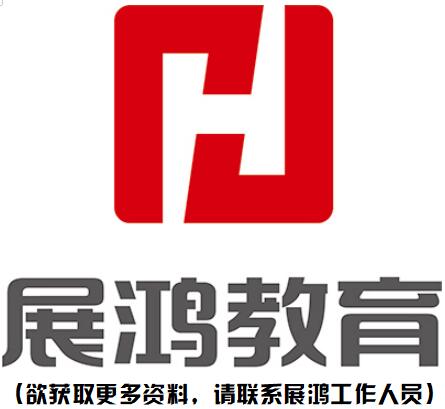 